ФГБОУ ВО КрасГМУим. проф. В.Ф. Войно-Ясенецкого Минздрава России Фармацевтический колледжДНЕВНИК преддипломной практики МДК. 02.01. Технология изготовления лекарственных формФ.И.О. Калинова Кристина ЕвгеньенваГруппа 303Место прохождения практики 								(медицинская/фармацевтическая организация)с « 25 » мая 2020 г.   по « 06 » июня 2020 г. Руководители практики: Общий – Ф.И.О. (его должность)  _____________________________________ Непосредственный – Ф.И.О. (его должность)  ___________________________ Методический – Ф.И.О. (его должность) Дроздова Ирина Владимировна (преподаватель)Красноярск 2020СодержаниеЦели и задачи практикиЗнания, умения, практический опыт, которыми должен овладеть студент после прохождения практикиТематический план График прохождения практики Инструктаж по технике безопасности Содержание и объем проведенной работыМанипуляционный лист (изготовление лекарственных форм)Отчет (цифровой, текстовой) Цель производственной практики  МДК.02.01. Технология изготовления лекарственных форм состоит в закреплении и углублении теоретической подготовки обучающегося, приобретении им практических умений, формировании компетенций, составляющих содержание профессиональной деятельности фармацевта. Задачи:  Формирование умений и практического опыта при изготовлении лекарственных форм; оформления документов первичного учета.Обучение организации рабочего места фармацевта, соблюдение санитарно-гигиенического режима, охраны труда, техники безопасности и противопожарной безопасности; 2. Знания, умения, практический опыт, общие и профессиональные компетенции, которыми должен овладеть студент после прохождения практикиПрактический опыт: ПО 1. Приготовления лекарственных средств; ПО 2. Проведения обязательных видов внутриаптечного контроля лекарственных средств и оформления их к отпуску; Освоить умения: У 1. Готовить твердые, жидкие, мягкие, стерильные, асептическиелекарственные формы; У2. Проводить обязательные виды внутриаптечного контроля качества лекарственных средств, регистрировать результаты контроля, упаковывать и оформлять лекарственные средства к отпуску, пользоваться нормативной документацией; Знать: З1. Нормативно-правовую базу по изготовлению лекарственных форм и внутриаптечному контролю; З2. Порядок выписывания рецептов и требований; З3. Требования производственной санитарии;З4. Правила изготовления твердых, жидких, мягких, стерильных и асептических лекарственных форм З5. Физико-химические свойства лекарственных средств; З7. Виды внутриаптечного контроля; З8. Правила оформления лекарственных средств к отпуску;Общие компетенции:ОК 1. Понимать сущность и социальную значимость своей будущей профессии, проявлять к ней устойчивый интерес ОК 2. Организовывать собственную деятельность, определять методы и способы выполнения профессиональных задач, оценивать их эффективность  качество. ОК  3. Принимать решения в стандартных и нестандартных ситуациях и нести за них ответственность. ОК 4.  Осуществлять поиск и использования информации, необходимой для эффективного выполнения профессиональных задач профессионального и личностного развития. ОК 5.Использовать информационно-коммуникационные технологии в профессиональной деятельности. ОК  6.Работать в коллективе и команде, эффективно общаться с коллегами, руководством, потребителями.  ОК 7.Брать на себя ответственность за работу членов команды (подчиненных), результат выполнения заданий. ОК  8. Самостоятельно определять задачи профессионального и личностного развития. Заниматься самообразованием, осознанно планировать повышения квалификации. ОК 9.Ориентироваться в условиях частной смены технологии в профессиональной деятельности. ОК 10. Бережно относиться к историческому наследию и культурным традициям народа, уважать социальные, культурные и религиозные различия.ОК 11. Быть готовым брать на себя нравственные обязательства по отношению к природе, обществу и человеку. ОК 12. Вести здоровый образ жизни, заниматься физической культурой и спортом для укрепления здоровья, достижения жизненных и профессиональных целей. Профессиональные компетенции: ПК. 1.2. Отпускать лекарственные средства населению, в том числе по льготным рецептам и по требованиям учреждений здравоохранения ПК 2.1. Изготавливать лекарственные формы по рецептам и требованиям учреждений здравоохранения. ПК 2.2. Изготавливать внутриаптечную заготовку и фасовать лекарственные средства для последующей реализации. ПК 2.4. ПК 1.6. Соблюдать правила санитарно-гигиенического режима, охраны труда, техники безопасности и противопожарной безопасности. ПК 2.5. Оформлять документы первичного учета.Тематический план График прохождения практикиСодержание и объем проведенной работыОзнакомление со структурой производственной аптеки и организацией работы фармацевтаРецептурно-производственный отделсостоит из:Ассистентская комнатаМатериальная комната МоечнаяРабочий кабинетКомната приема пищиГардеробная комнатаАсептический блок для приготовления асептических и стерильных лекарственных формДистилляционная для получения воды очищеннойАвтоклавнаяМатериальная комната для хранения огнеопасных, термолабильных и других лекарственных средств, требующих особых условий хранения в соответствии с их физико-химическими свойствамиОрганизация и оборудование рабочего места фармацевтаФармацевт работает в санитарной одежде – в халате, волосы собраны и спрятаны под шапочку, обувь – закрытая, чистая, удобная.На рабочем столе фармацевта находятся весы ВР-1, ВР-5, ВР-20, штангласы с лекарственными средствами, вспомогательные средства для упаковки и оформления, штангласы со стерильным вспомогательным материалом (вата, марлевые салфетки), крахмальный клей, электрическая плита, электронные весы, материалы для укупоривания лекарственных форм. Под столом расположена тумба, в которой имеются ложки, шпатели, капсулаторки. В отдельном ящике имеется набор этикеток. Стеклянные мерная посуда, цилиндры, воронки также находятся в отдельном закрывающемся шкафу. Права и обязанности фармацевтаФармацевт имеет право получать в затруднительных случаях необходимую консультацию у провизора-аналитика по вопросам, связанным с выполнением своих обязанностей, пользоваться регламентированными перерывами для обеспечения высокой работоспособности в течение смены, в носить предложения руководству аптеки по вопросам организации и улучшения условий своего труда, получать бесплатно спецодежду в соответствии с установленными нормами.Фармацевт отдела обязан нести персональную ответственность за ненадлежащее исполнение или неисполнение своих должностных обязанностей, предусмотренных настоящей инструкцией, трудовым договором - в пределах, определенных трудовым законодательством Российской Федерации, за санитарное состояние своего рабочего места, за соблюдение правил внутреннего трудового распорядка, пожарной безопасности и охраны труда, а также за сохранность вверенных ему товарно-материальных ценностей.Общие требования охраны труда1.1. Настоящая Инструкция предусматривает основные требования по охране труда для фармацевта.1.2. На фармацевта могут воздействовать опасные и вредные производственные факторы:— повышенное напряжение в электрической цепи, замыкание которой может произойти через тело человека;— опасность травмирования осколками стеклянной тары;— повышенный уровень токсических продуктов, ядовитых, сильнодействующих и взрывопожароопасных веществ;— повышенная запыленность воздуха рабочей зоны лекарственными веществами;— нервно-психические перегрузки, возникающие при контакте с посетителями аптеки;— повышенное напряжение органов зрения.1.3. Фармацевт извещает своего непосредственного руководителя о любой ситуации, угрожающей жизни и здоровью людей, о каждом несчастном случае, происшедшем на производстве, об ухудшении состояния своего здоровья, в том числе о проявлении признаков острого заболевания.1.4. Фармацевту следует:— оставлять верхнюю одежду, обувь, головной убор, личные вещи в гардеробной;— перед началом работы мыть руки с мылом, надевать чистую санитарную одежду, подбирать волосы под колпак;— после посещения туалета мыть руки с мылом;— не принимать пищу на рабочем месте.1.5. К работе фармацевтом допускаются лица не моложе 18 лет, имеющее специальное образование, прошедшие медицинское освидетельствование, теоретическое и практическое обучение, проверку знаний требований охраны труда в установленном порядке, имеющие соответствующую группу по электробезопасности, и получившие допуск к самостоятельной работе.1.6. Фармацевт обеспечивается санитарной одеждой в соответствии с действующими нормами.1.7. Фармацевту необходимо знать и строго соблюдать требования по охране труда, пожарной безопасности, производственной санитарии.1.8. Присутствие посторонних лиц во время работы не допускается.1.9. Фармацевт должен проходить обучение по охране труда в виде: вводного инструктажа, первичного инструктажа на рабочем месте, повторного инструктажа, внепланового инструктажа, целевого инструктажа и специального обучения в объеме программы подготовки по профессии, включающей вопросы охраны труда и требования должностных обязанностей по профессии.1.10. Фармацевту необходимо:— соблюдать правила внутреннего трудового распорядка и установленный режим труда и отдыха;— выполнять работу, входящую в его обязанности или порученную непосредственным руководителем, при условии, что он обучен правилам безопасного выполнения этой работы;— применять безопасные приемы выполнения работ;— знать место нахождения первичных средств пожаротушения;— уметь оказывать первую помощь пострадавшим.1.11. Курить и принимать пищу разрешается только в специально отведенных для этой цели местах.1.12. Не допускается выполнять работу, находясь в состоянии алкогольного опьянения либо в состоянии, вызванном потреблением наркотических средств, психотропных, токсических или других одурманивающих веществ, а также распивать спиртные напитки, употреблять наркотические средства, психотропные, токсические или другие одурманивающие вещества на рабочем месте или в рабочее время.1.13. Лица, допустившие невыполнение или нарушение инструкции об охране труда, привлекаются к дисциплинарной ответственности в соответствии законодательством РФ и с правилами внутреннего трудового распорядка и, при необходимости, подвергаются внеочередной проверке знаний норм и правил охраны труда.Требования охраны труда перед началом работы2.1. Застегнуть надетую санитарную одежду на все пуговицы (завязать завязки), не допуская свисающих концов одежды.Не закалывать одежду булавками, иголками, не держать в карманах одежды острые, бьющиеся предметы.2.2.Проверить работу местной вытяжной вентиляции.2.3. Проветрить рабочее помещение.2.4.Подготовить рабочее место для безопасной работы:— обеспечить наличие свободных проходов;— проверить устойчивость медицинского стола, стеллажа, прочность крепления оборудования к фундаментам и подставкам;Проверить внешним осмотром:—достаточность освещения рабочей поверхности;—отсутствие свисающих и оголенных концов электропроводки;—отсутствие посторонних предметов внутри и вокруг оборудования;—состояние полов (отсутствие выбоин, неровностей, скользкости);—исправность применяемого инструментария и оборудования.2.5. На рабочем месте не должен находиться неиспользуемое в работе оборудование, электроприборы, приспособления, посуда и другие вспомогательные материалы.2.6. Провести визуальный осмотр имеющихся на рабочем месте средств пожаротушения.2.7. Убедиться в наличие аптечки первой медицинской помощи.2.8. В случае обнаружения дефектов немедленно сообщить об этом руководителю.Требования охраны труда во время работы 3.1. Выполнять только ту работу, по которой прошел обучение, инструктаж по охране труда и к которой допущен работником, ответственным за безопасное выполнение работ.3.2. На месте проведения работ запрещено присутствие посторонних лиц.3.3. Применять необходимые для безопасной работы исправное оборудование, инструмент, средства механизации, приспособления; использовать их только для тех работ, для которых они предназначены.3.4. В период массовых простудных заболеваний фармацевт должен прикрывать рот и нос марлевой повязкой и дезинфицировать руки 9,5%-ным раствором хлорамина.3.5. Все нагревательные приборы должны устанавливаться на теплоизолирующие материалы.3.6. Фармацевт должен следить за целостностью стеклянных приборов, оборудования и посуды и не допускать использования в работе разбитых предметов.3.7. Не допускать попадания на кожу рук лекарственных препаратов.3.8. Не допускается поднимать баллоны и носить их перед собой.3.9. При выполнении погрузочно-разгрузочных работ вручную должны соблюдаться следующие нормы:— разовый подъём (без перемещения) тяжестей: для женщин — не более 15 кг., для мужчин — не более 50 кг.;— подъем и перемещение тяжестей: а) при чередовании с другой работой (до 2 раз в час) для женщин — не более 10 кг., для мужчин — не более 30 кг.;б) постоянно в течение смены — для женщин не более 7 кг., для мужчин не более 15 кг.3.10. Запрещается:— пробовать на вкус и запах используемые препараты;— хранить и применять препараты без этикеток, а также в поврежденной упаковке, с истекшим сроком годности;— использовать в работе битую стеклянную посуду и приборы;— хранить в холодильнике вещества с резким запахом, легковоспламеняющиеся, щелочи, огнеопасные, горючие и легкоиспаряющиеся вещества;— работать при отключенных системах вентиляции, водоснабжения, канализации;— прикасаться к оголенным проводам;— работать на неисправном оборудовании;— оставлять без присмотра включенные электроприборы и оборудование.3.11. Соблюдать правила перемещения в помещении и на территории организации, пользоваться только установленными проходами.3.12. При работе на электрическом оборудовании, аппаратах и приборах, ПК не разрешается:— при включенном питании прикасаться к панелям с разъемами оборудования, разъемам питающих и соединительных кабелей;— загромождать верхние панели оборудования, рабочее место бумагами, посторонними предметами;— производить переключения, отключение питания во время выполнения активной задачи;— допускать попадание влаги на поверхность оборудования;— включать сильно охлажденное (принесенное с улицы в зимнее время) оборудование;— производить самостоятельно вскрытие и ремонт оборудования;— вытирать пыль на включенном оборудовании;— работать при недостаточном освещении и при наличии только местного освещения.Требования охраны труда в аварийных ситуациях 4.1. В случае появления задымления или возгорания немедленно прекратить работу, отключить электрооборудование, вызвать пожарную охрану, сообщить непосредственному руководителю, принять меры к эвакуации из помещения. При ликвидации загорания необходимо использовать первичные средства пожаротушения, принять участие в эвакуации людей и материальных ценностей. При загорании электрооборудования применять только углекислотные огнетушители или порошковые.4.2. В случае розлива кислот, щелочей, других агрессивных реагентов фармацевт должен принять необходимые меры для ликвидации последствий: открыть окна, проветрить помещение, осторожно убрать пролитую жидкость.4.3. При ожоге кислотой, щелочью или другими агрессивными реагентами необходимо смыть пораженную поверхность сильной струёй воды, а затем обработать соответствующим образом.4.4. При несчастном случае необходимо оказать пострадавшему первую помощь, при необходимости вызвать скорую медицинскую помощь, сообщить своему непосредственному руководителю и сохранить без изменений обстановку на рабочем месте до расследования, если она не создаст угрозу для работающих и не приведет к аварии.Требования охраны труда по окончании работы5.1. Отключить оборудование и аппараты (кроме холодильника).5.2. Рабочее место привести в порядок.5.3. Приборы, инструменты убрать в установленное место.5.4. Санитарную одежду поместить в специально отведённый для неё шкаф.5.5. Провести необходимые санитарно-гигиенические мероприятия.5.6. Обо всех обнаруженных неисправностях и недостатках сообщить своему непосредственному руководителю.Техника безопасностиРуководитель или специалист по охране труда обязаны довести до сведения персонала положения о безопасности при работе.Фармацевт, принятый на работу, должен пройти первичный инструктаж по охране труда и на рабочем месте. Все работники проходят повторный инструктаж не реже одного раза в 6 месяцев. Результаты инструктажа фиксируются в журнале инструктажа на рабочем месте.К работе в аптеке допускаются только специалисты, прошедшие обучение, первичный и вводный инструктажи и имеющие подтверждающие это документы. Каждый сотрудник должен знать, как безопасно работать с химическими веществами и оборудованием, как правильно использовать аппаратуру и средства защиты.Перед тем, как приступить к работе, персонал обязан привести в порядок свои рабочие места в соответствии с санитарными нормами и требованиями гигиены. Во время работы сотрудники обязаны соблюдать правила безопасности при работе с химическими веществами, использовать индивидуальные средства защиты и соблюдать правила личной гигиены. При работе с аппаратурой и оборудованием следовать указаниям в технических паспортах.Закончив работу, каждый сотрудник обязан отключить аппаратуру, провести санитарную обработку рабочего места, и провести процедуры, согласно требованиям личной гигиены для персонала аптеки.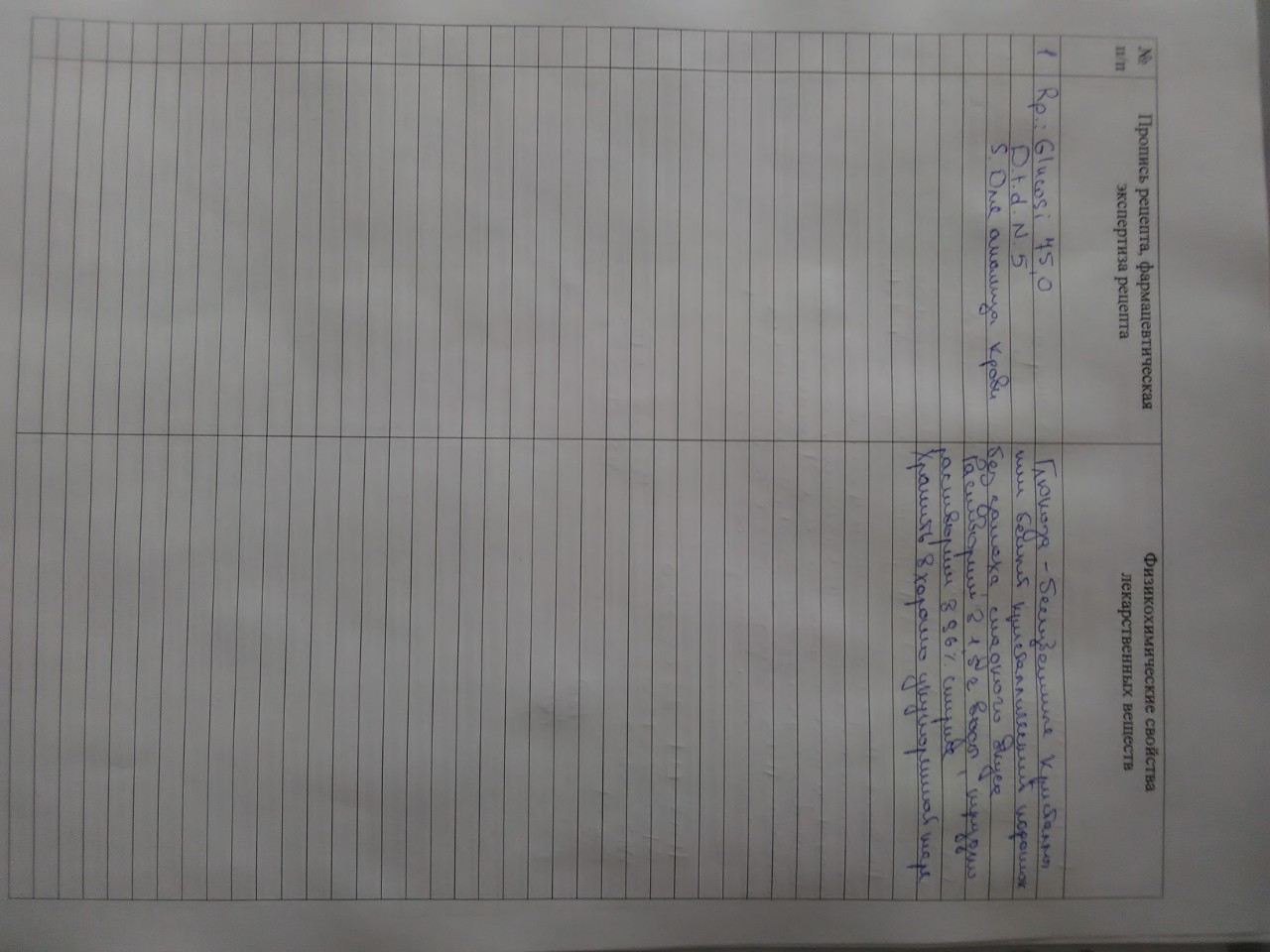 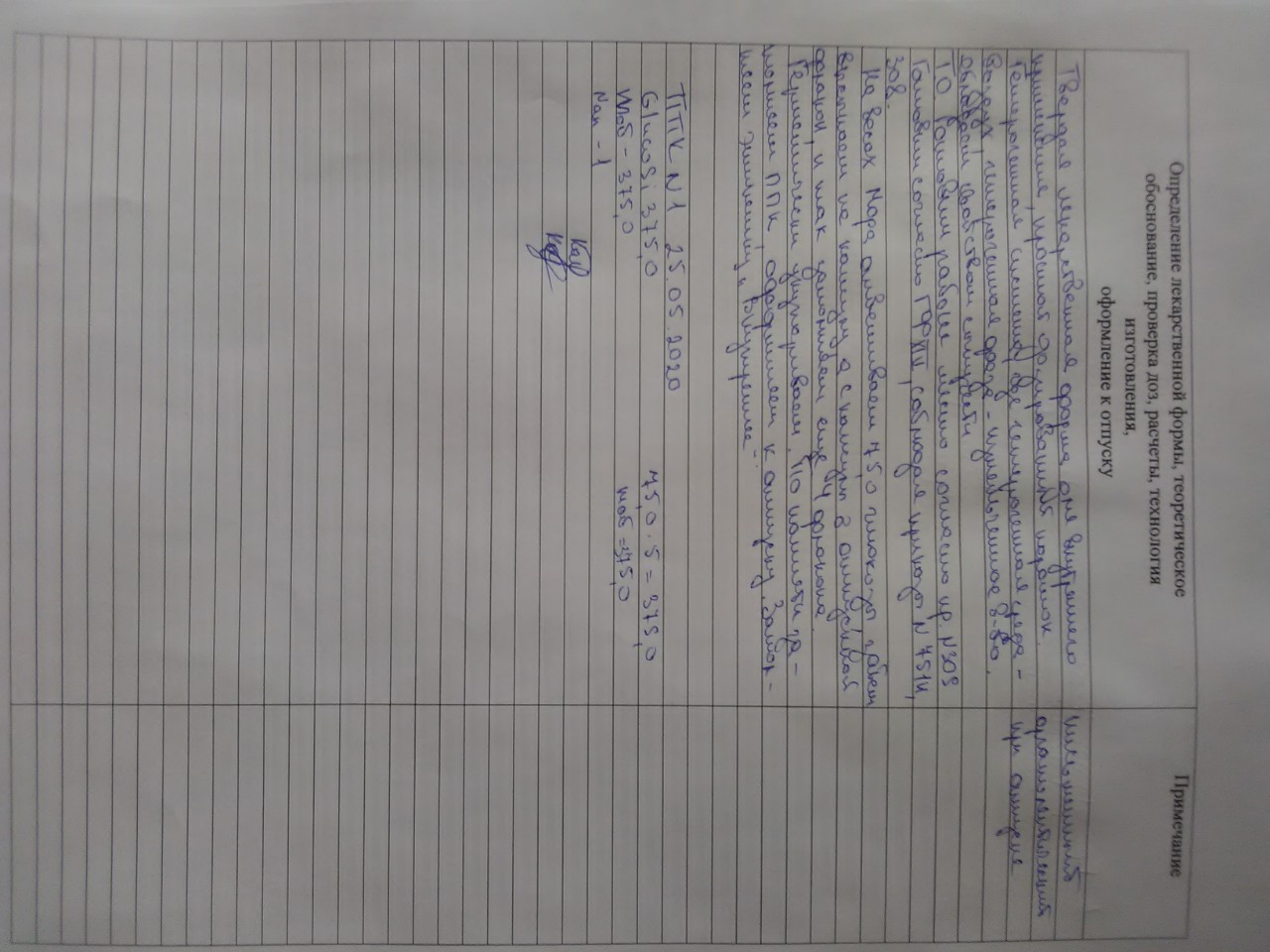 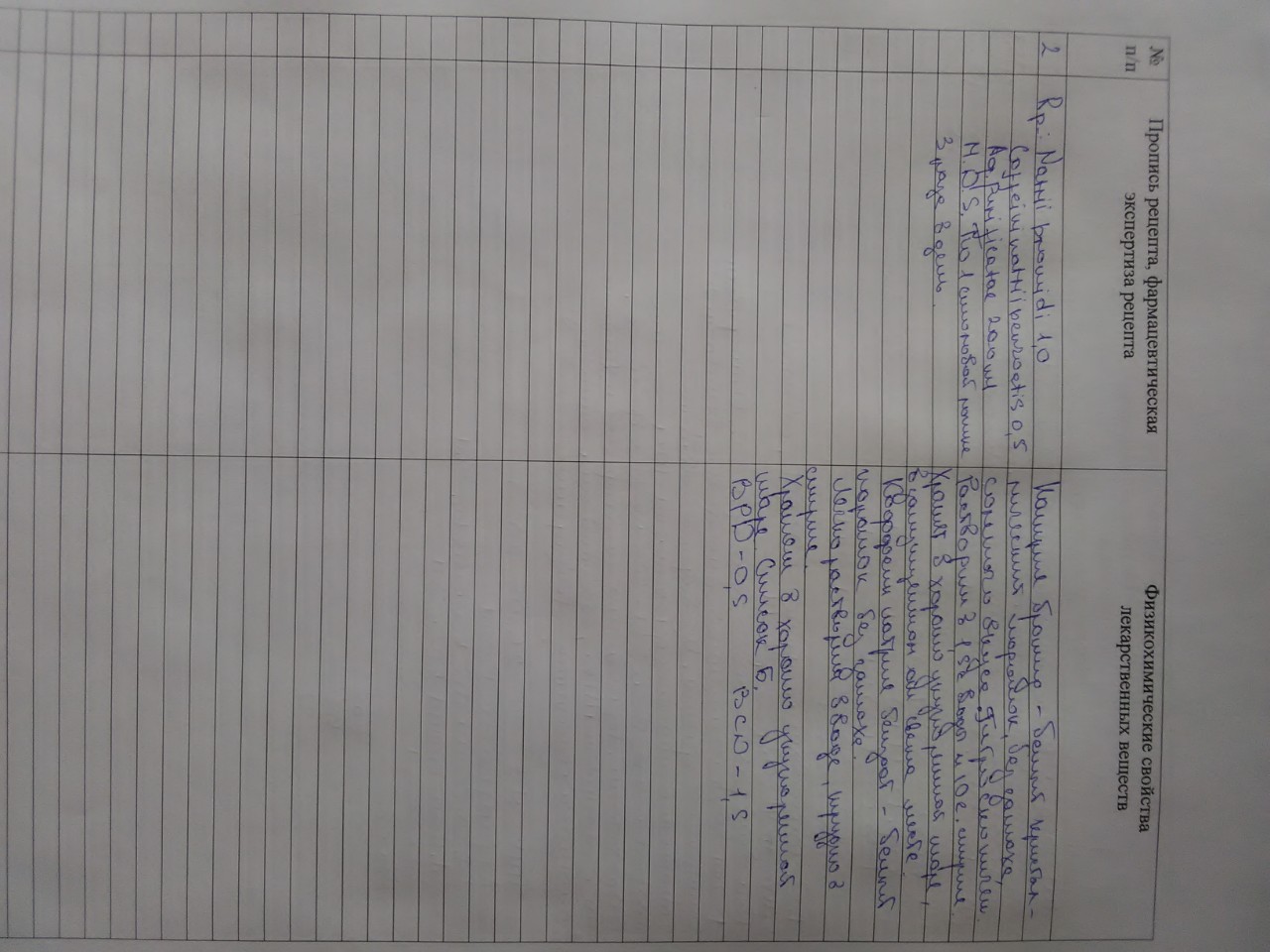 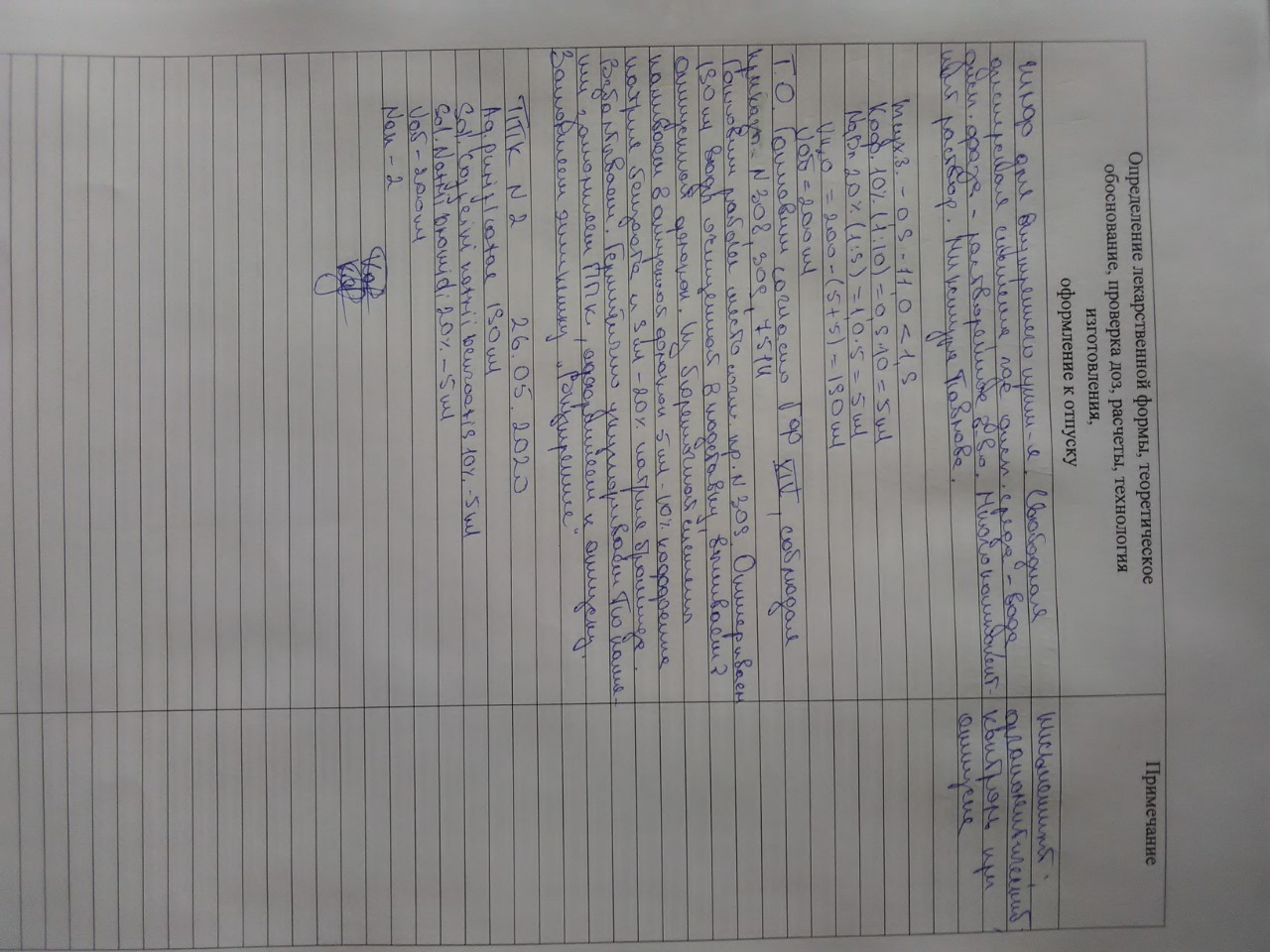 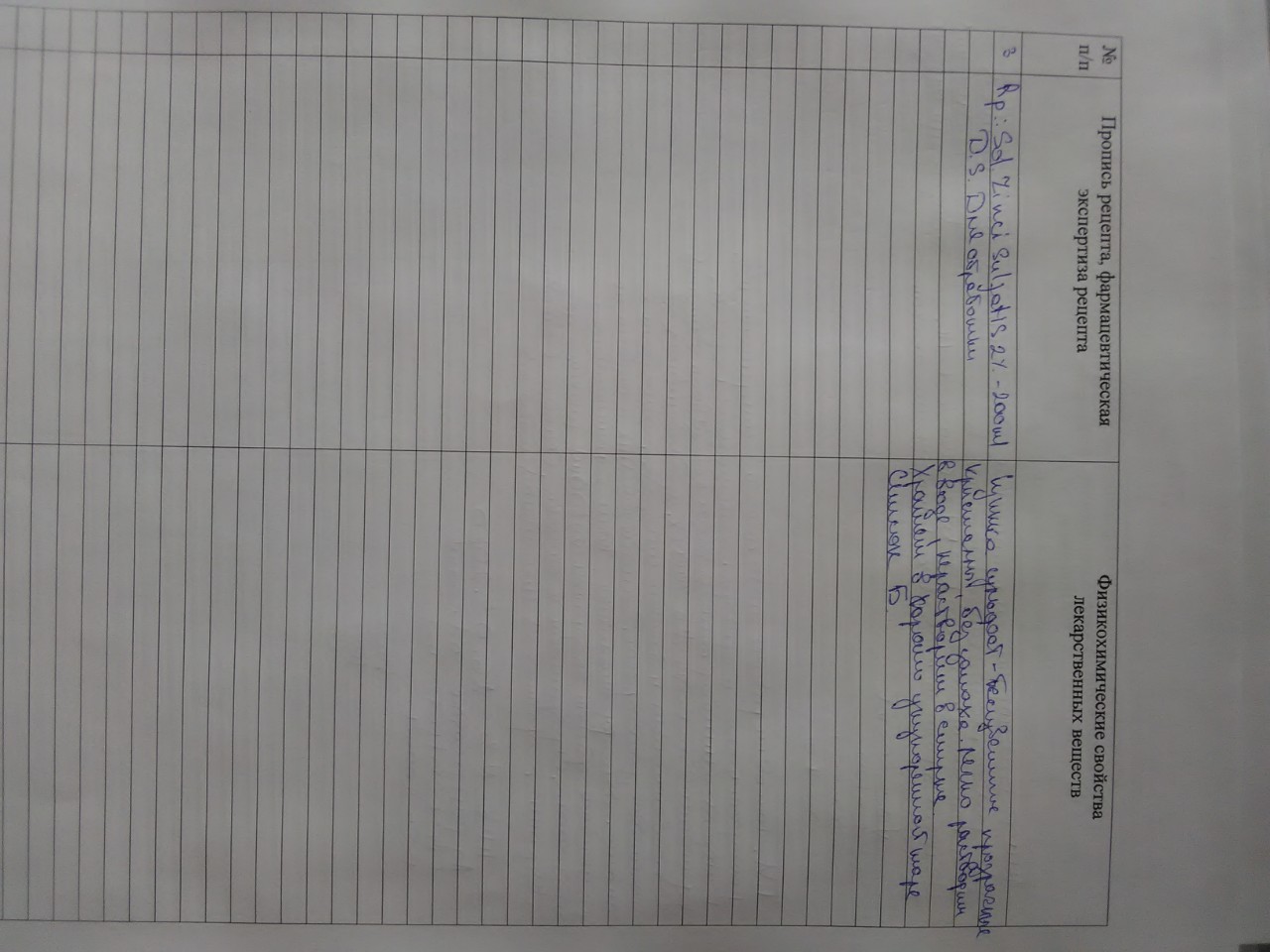 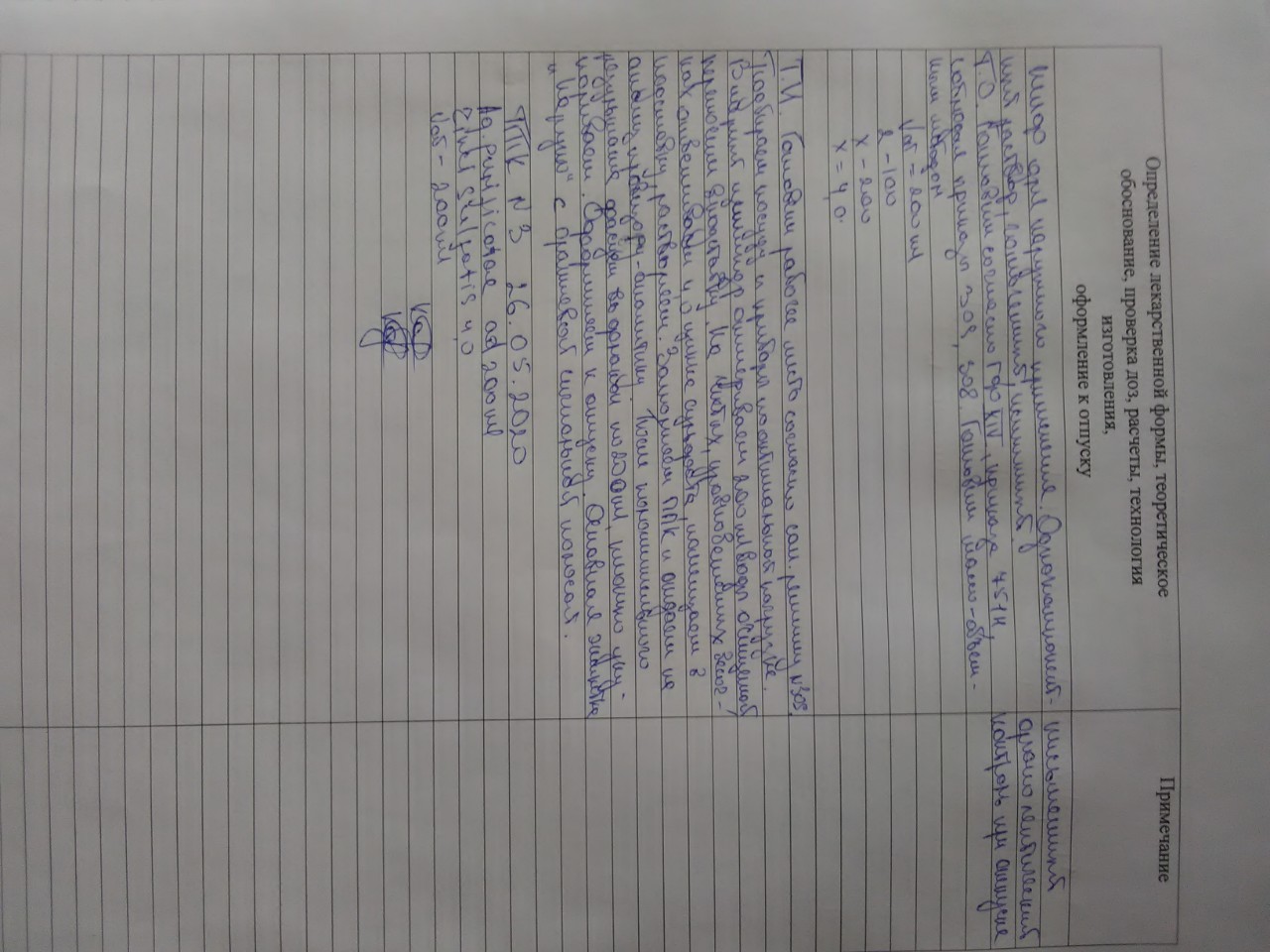 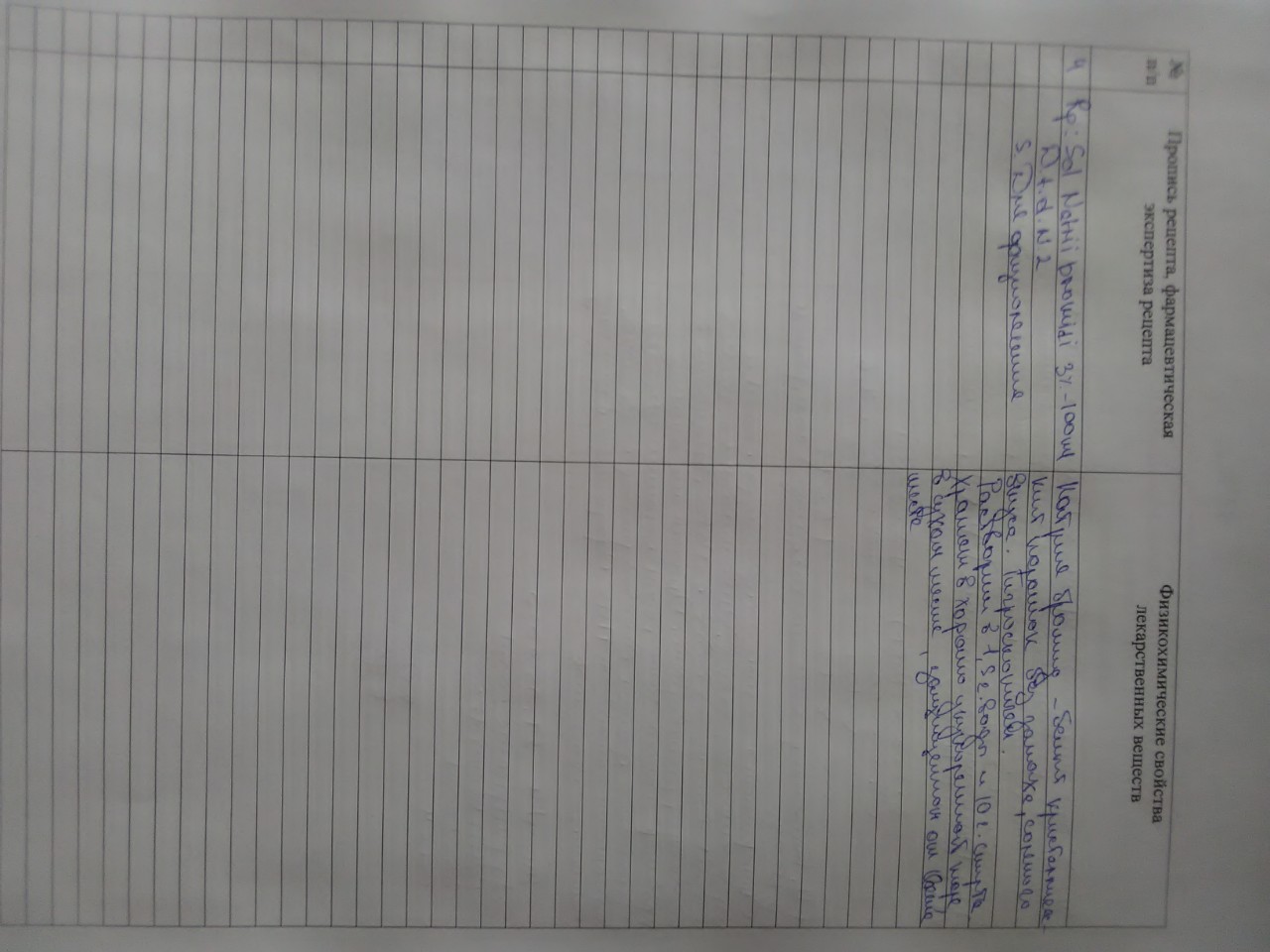 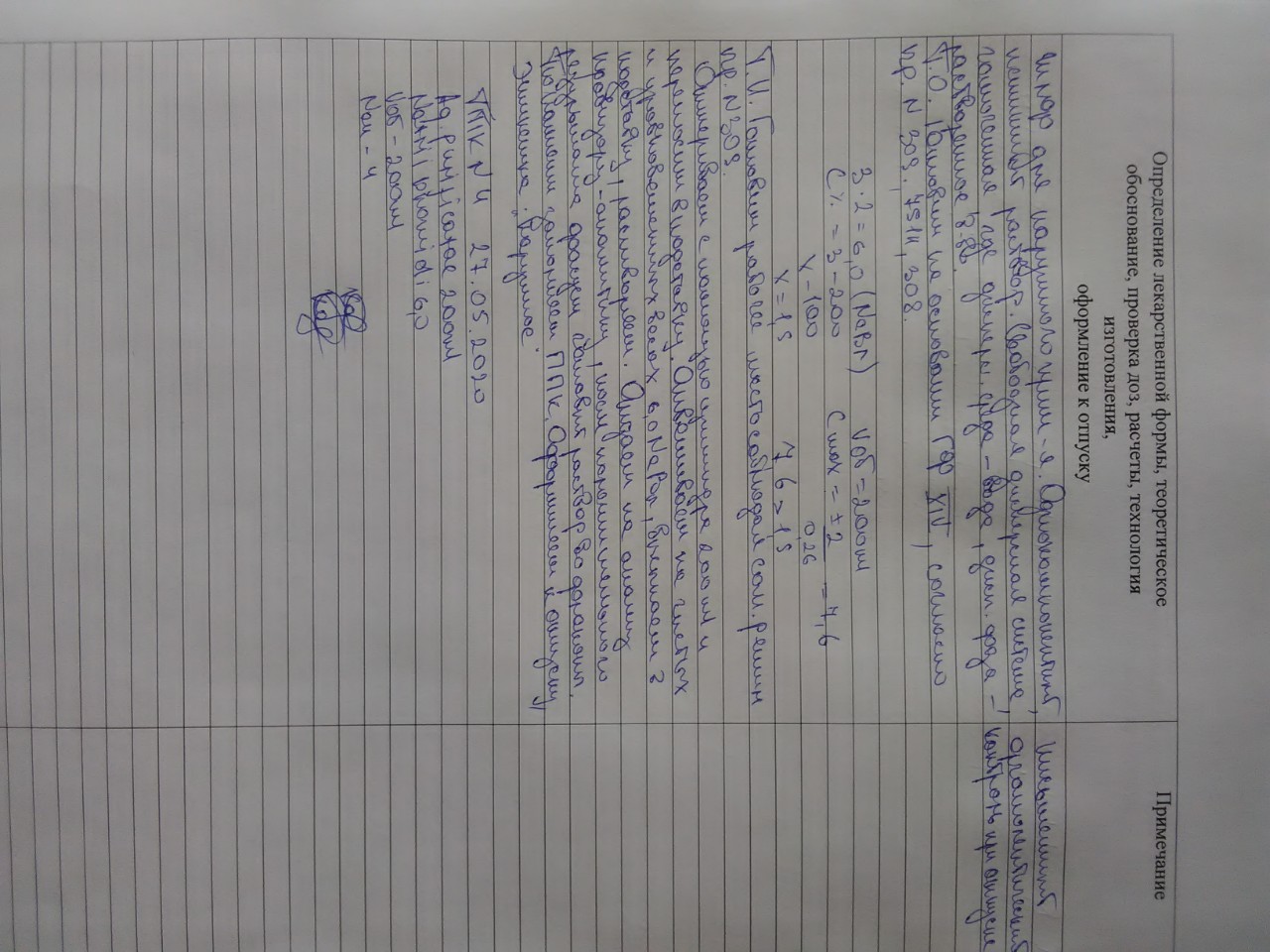 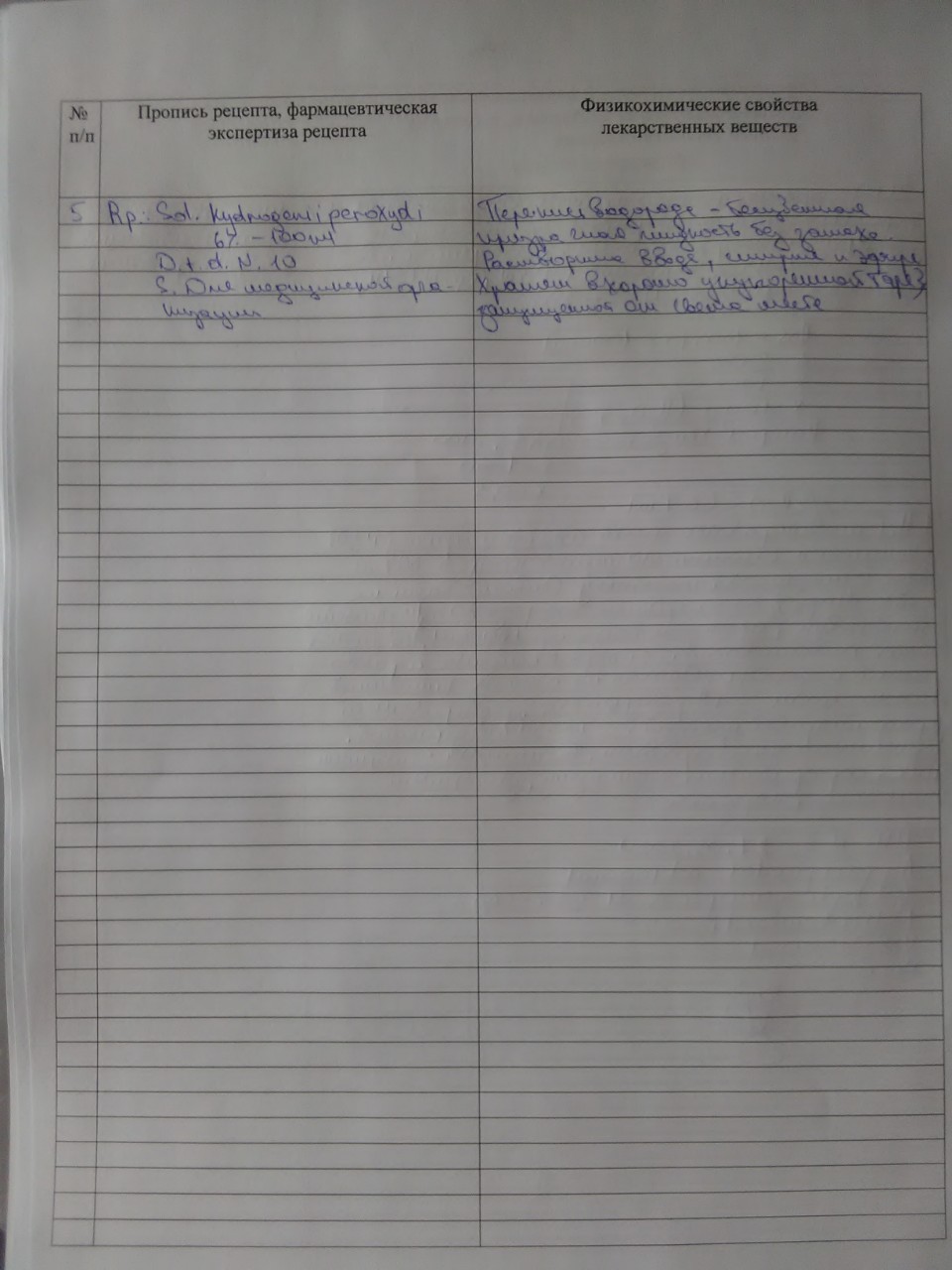 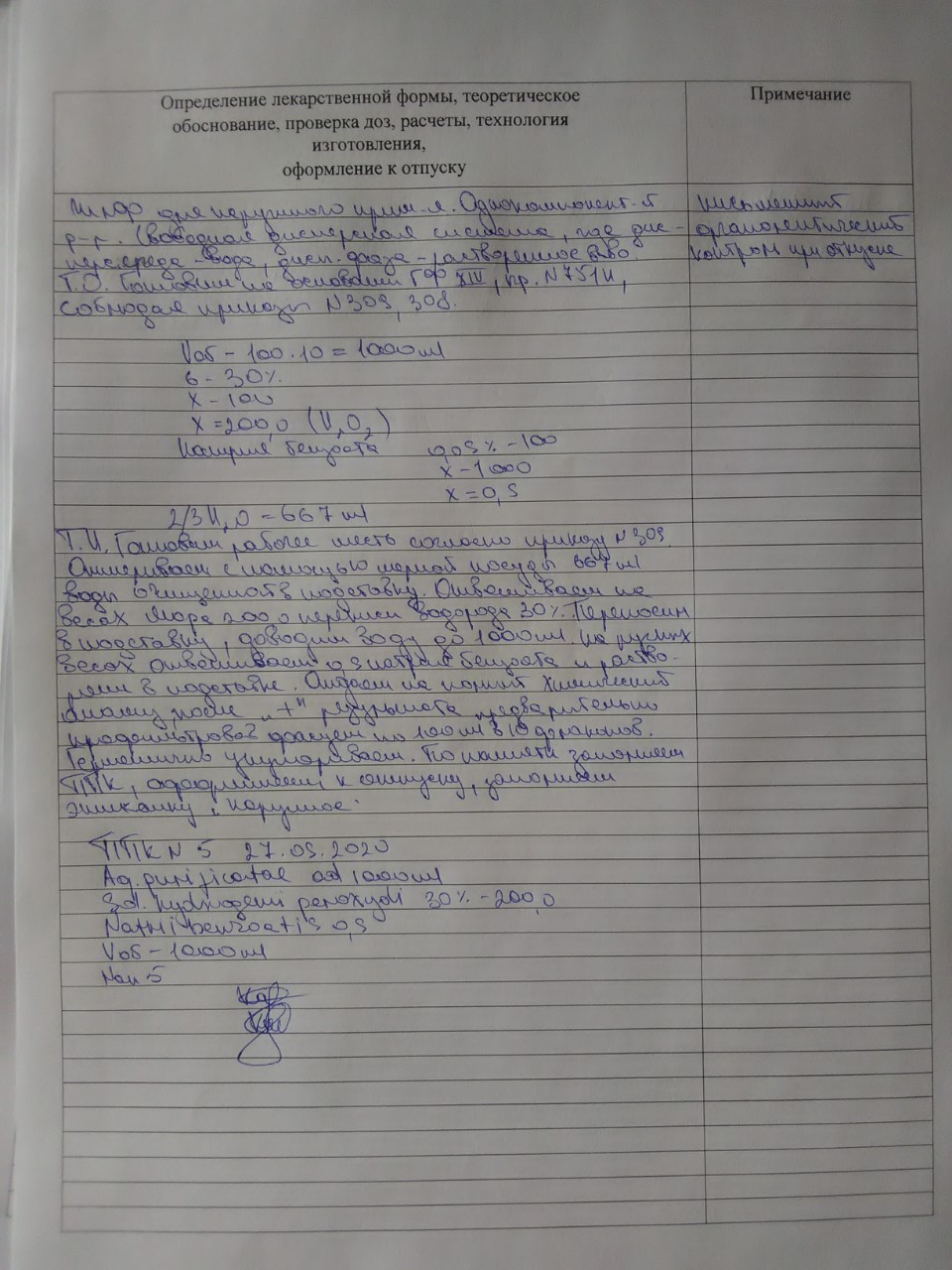 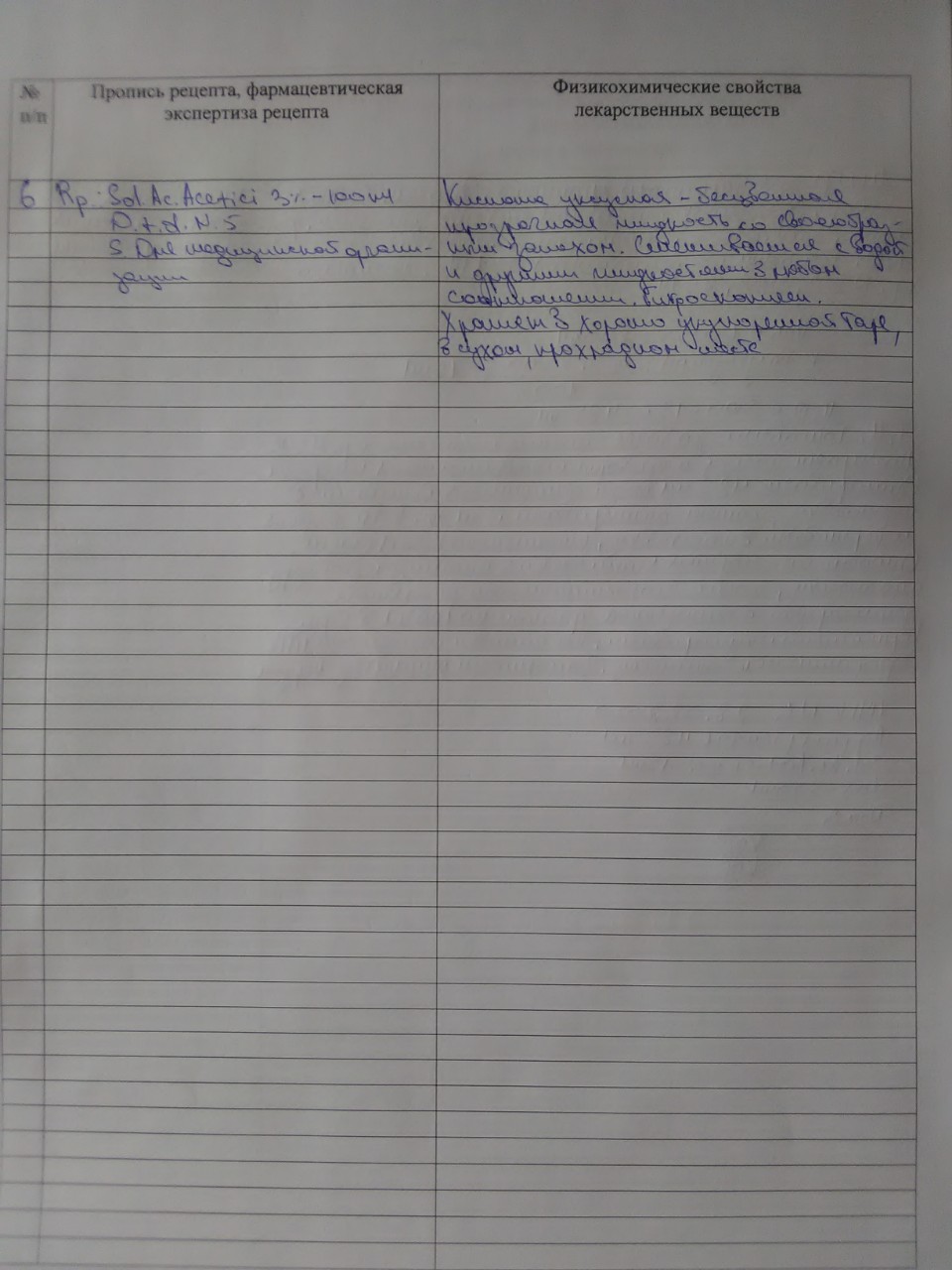 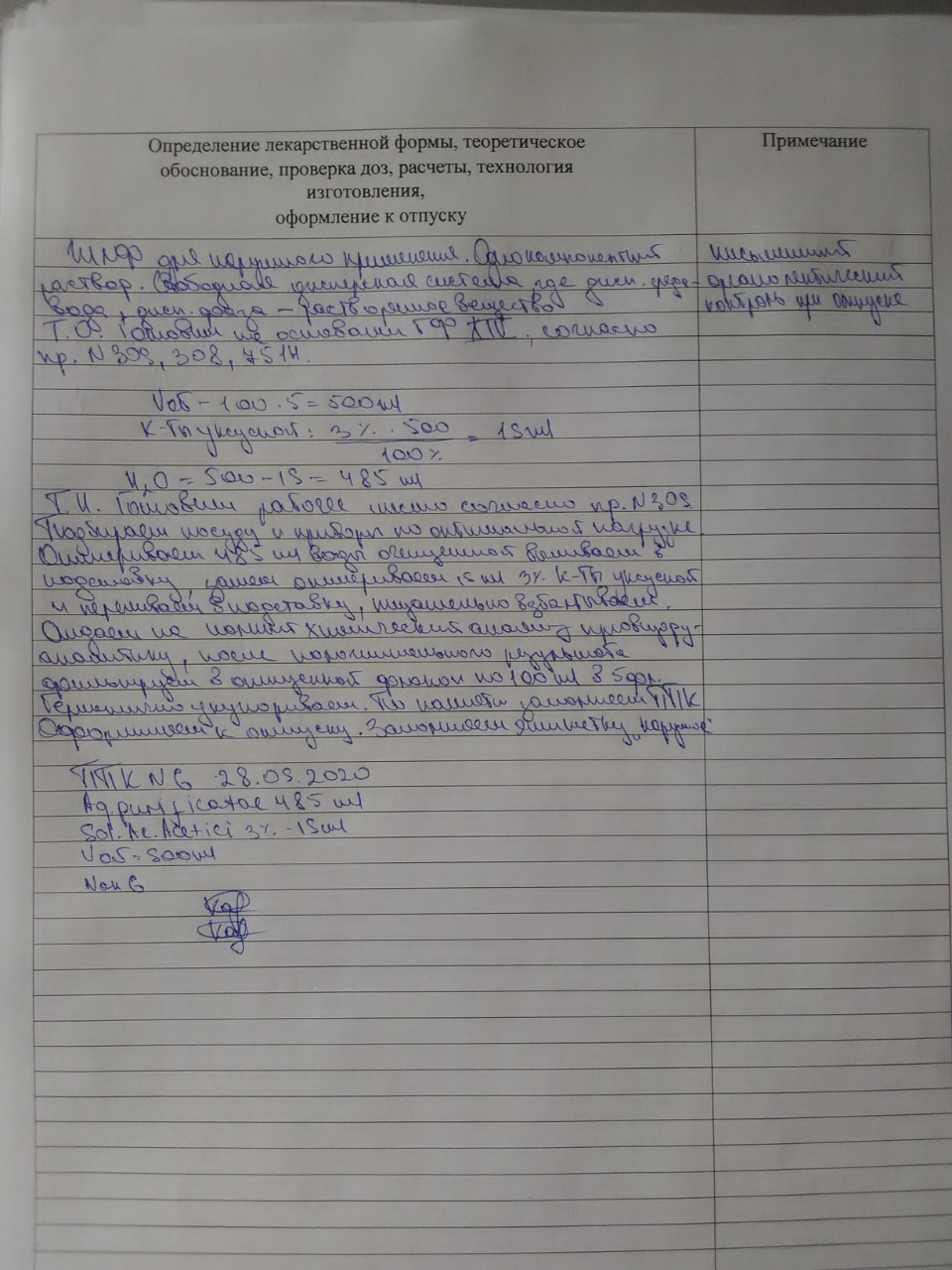 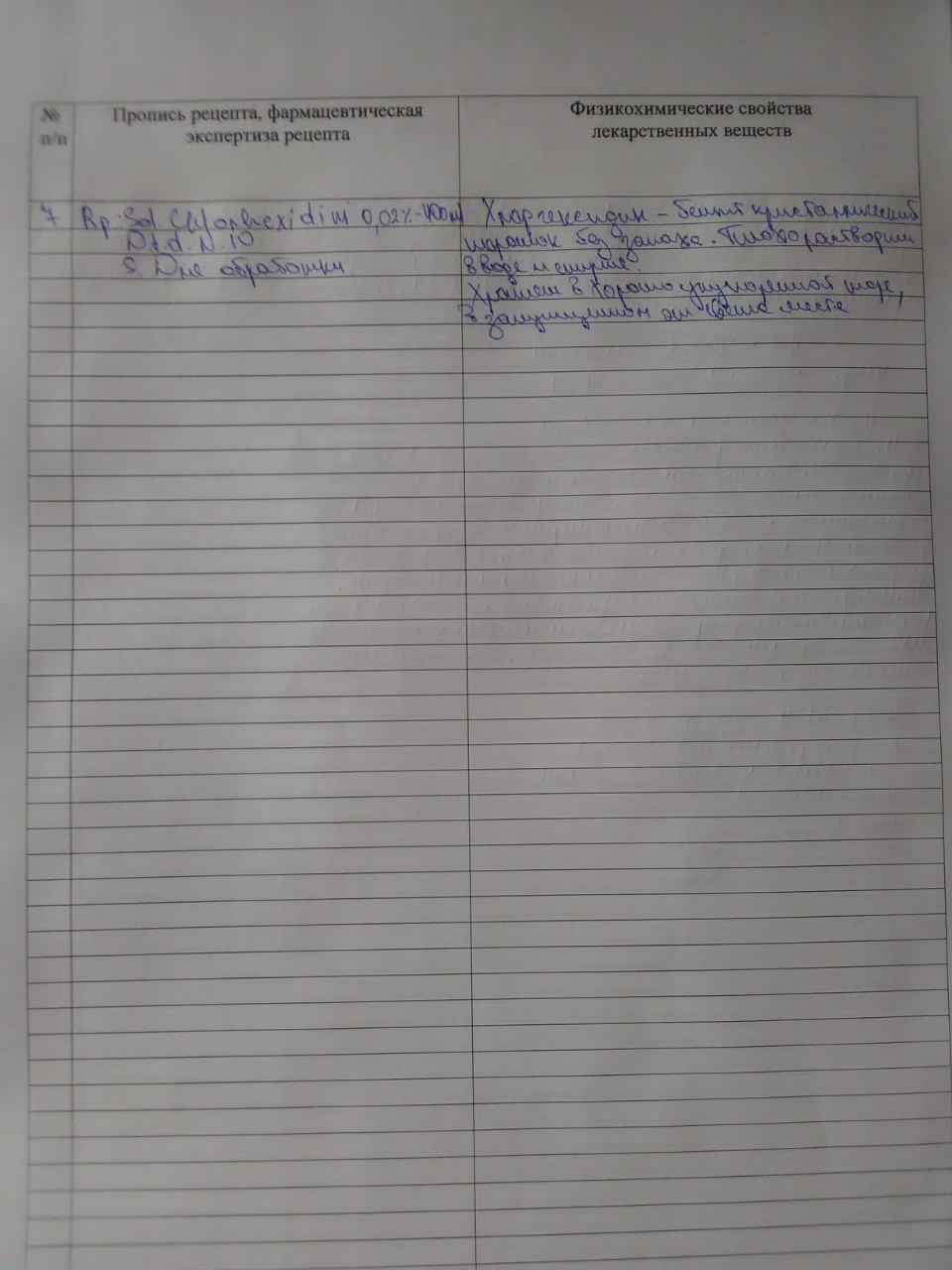 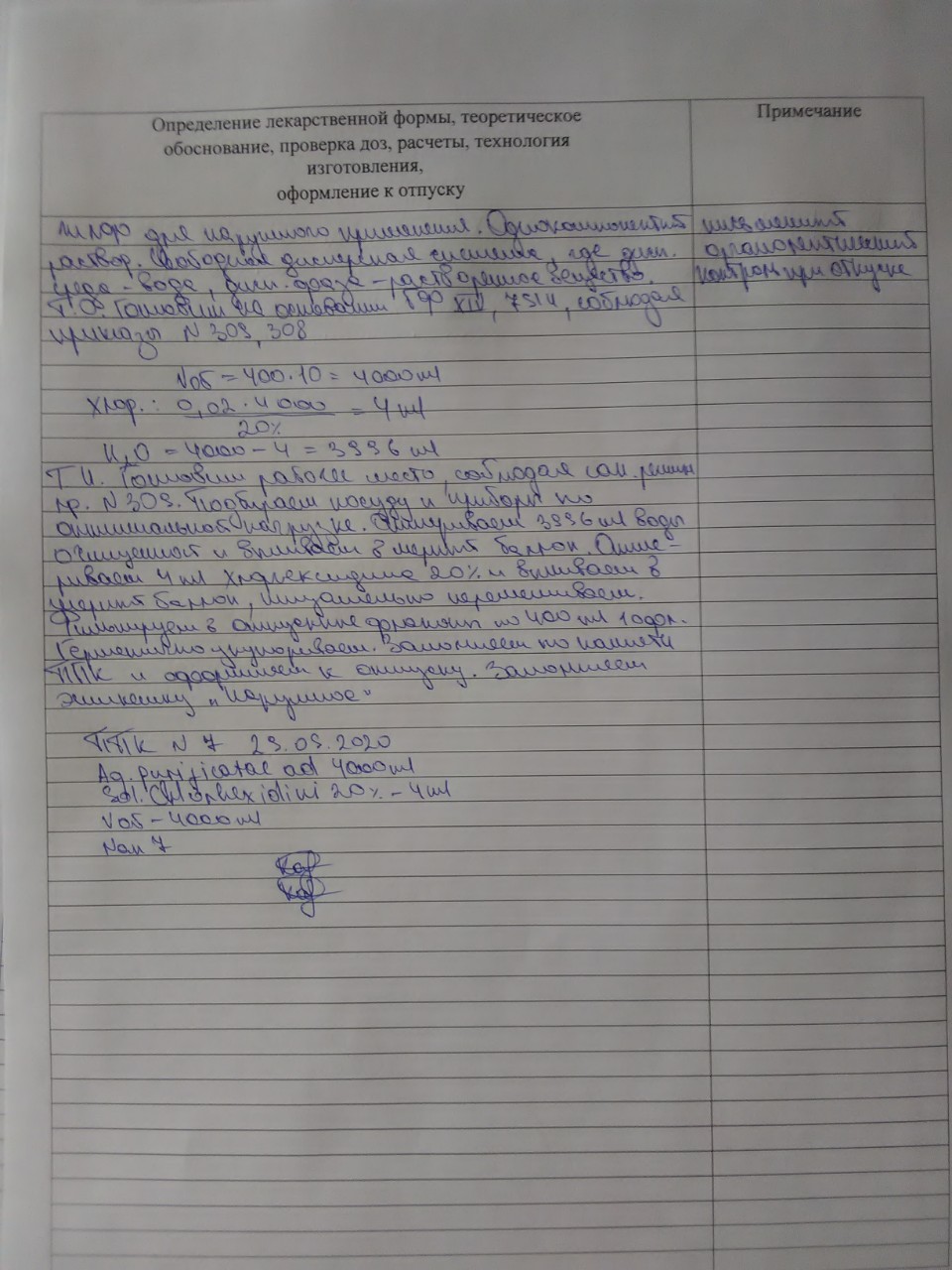 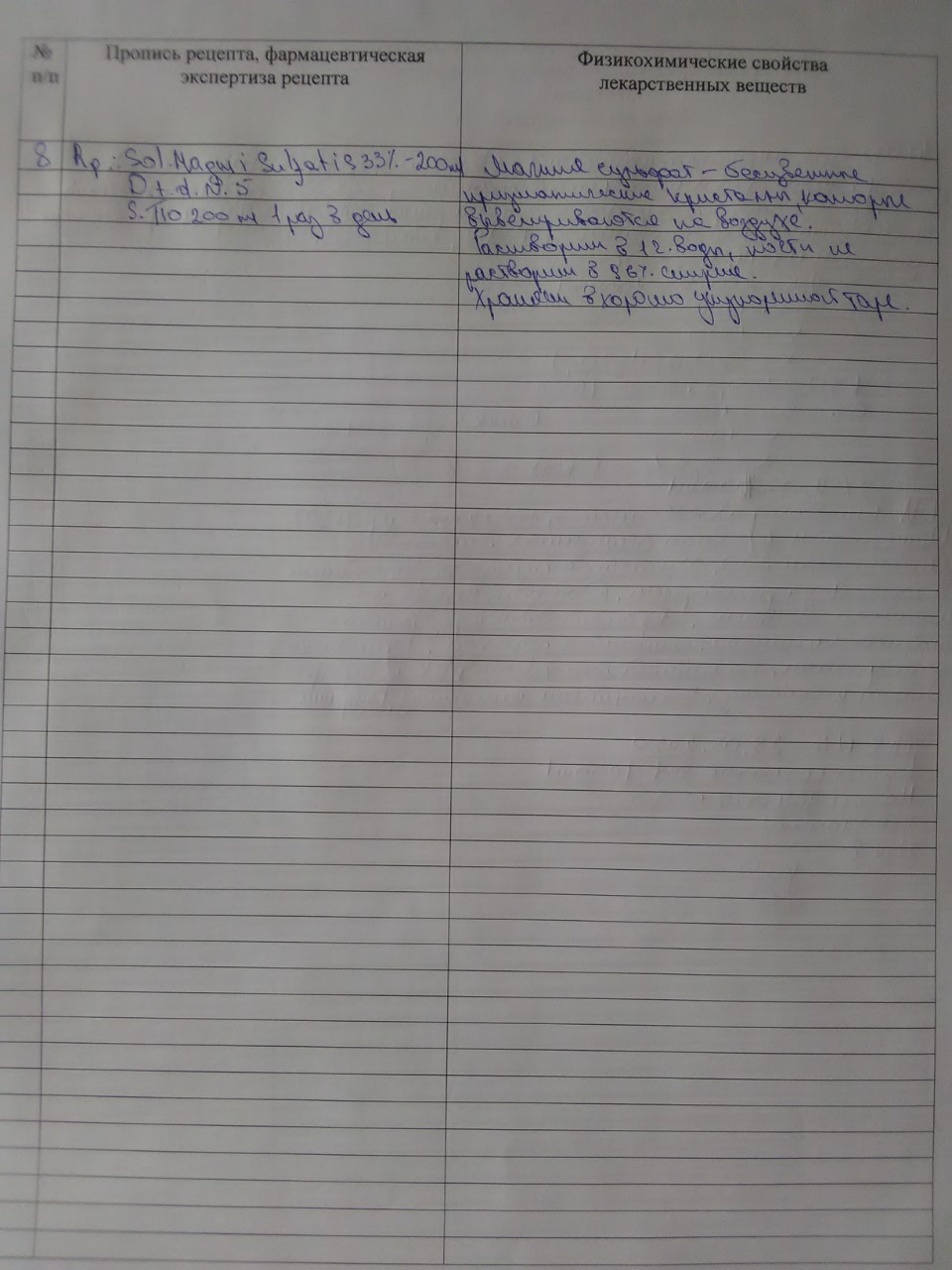 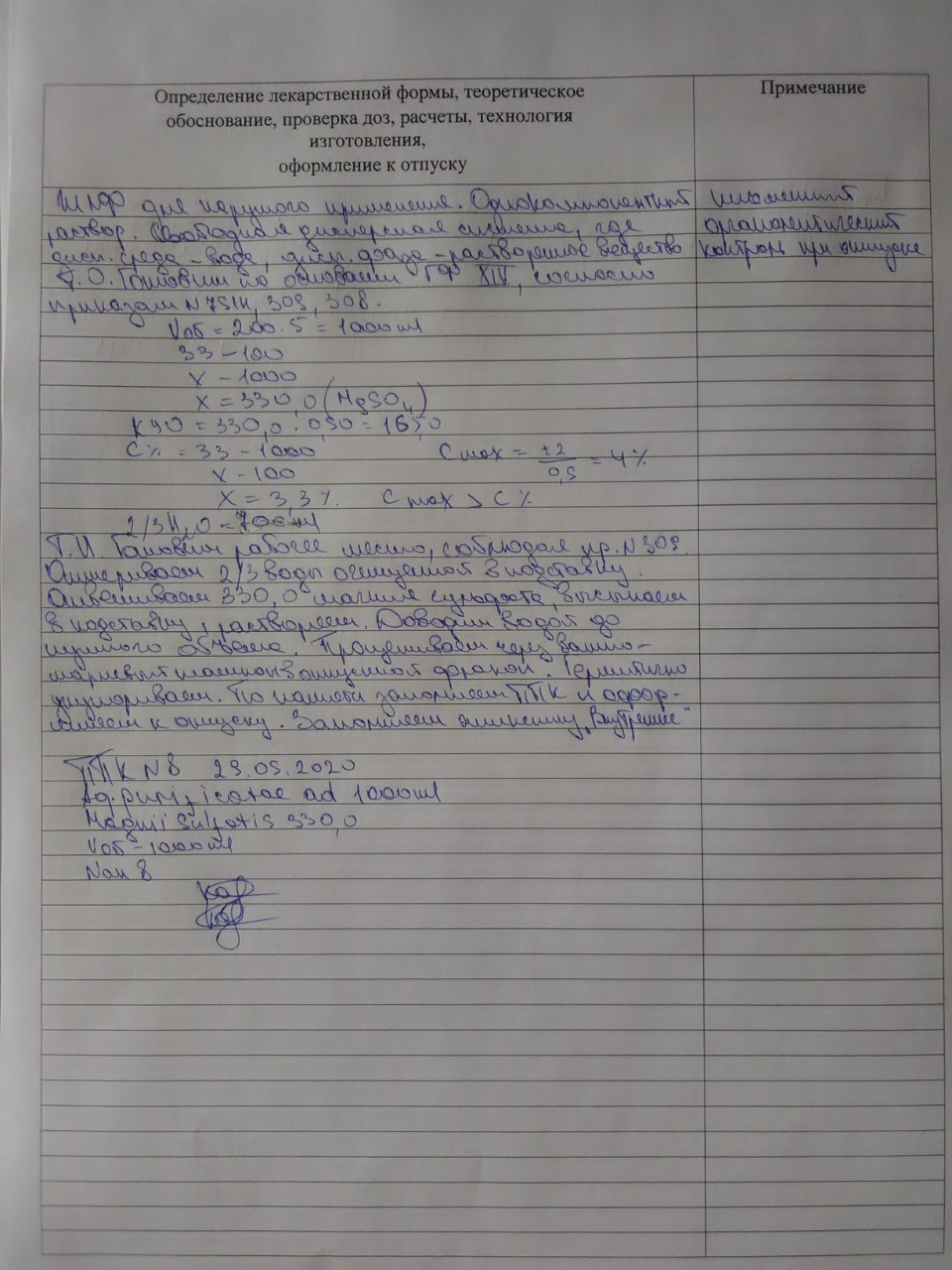 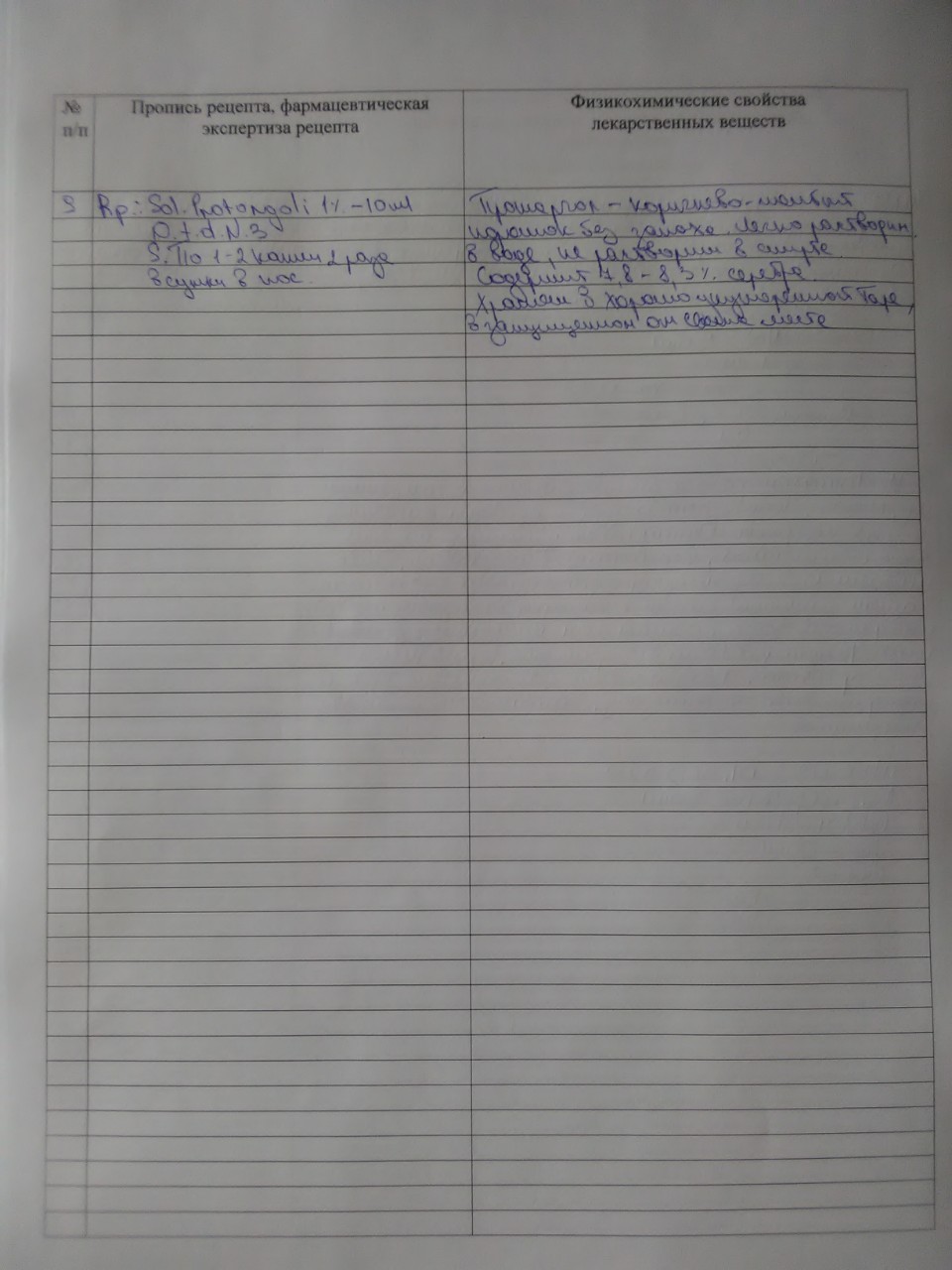 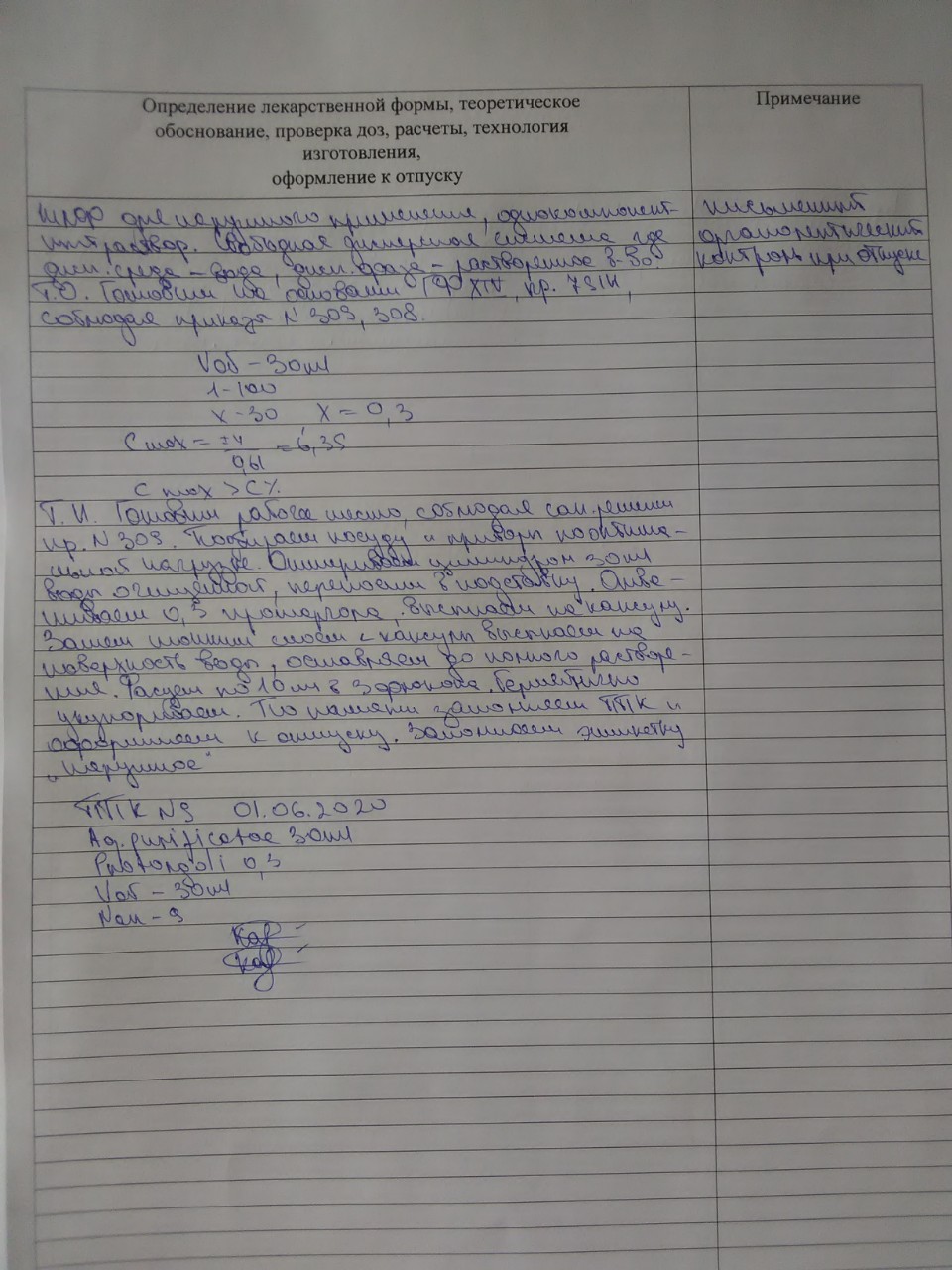 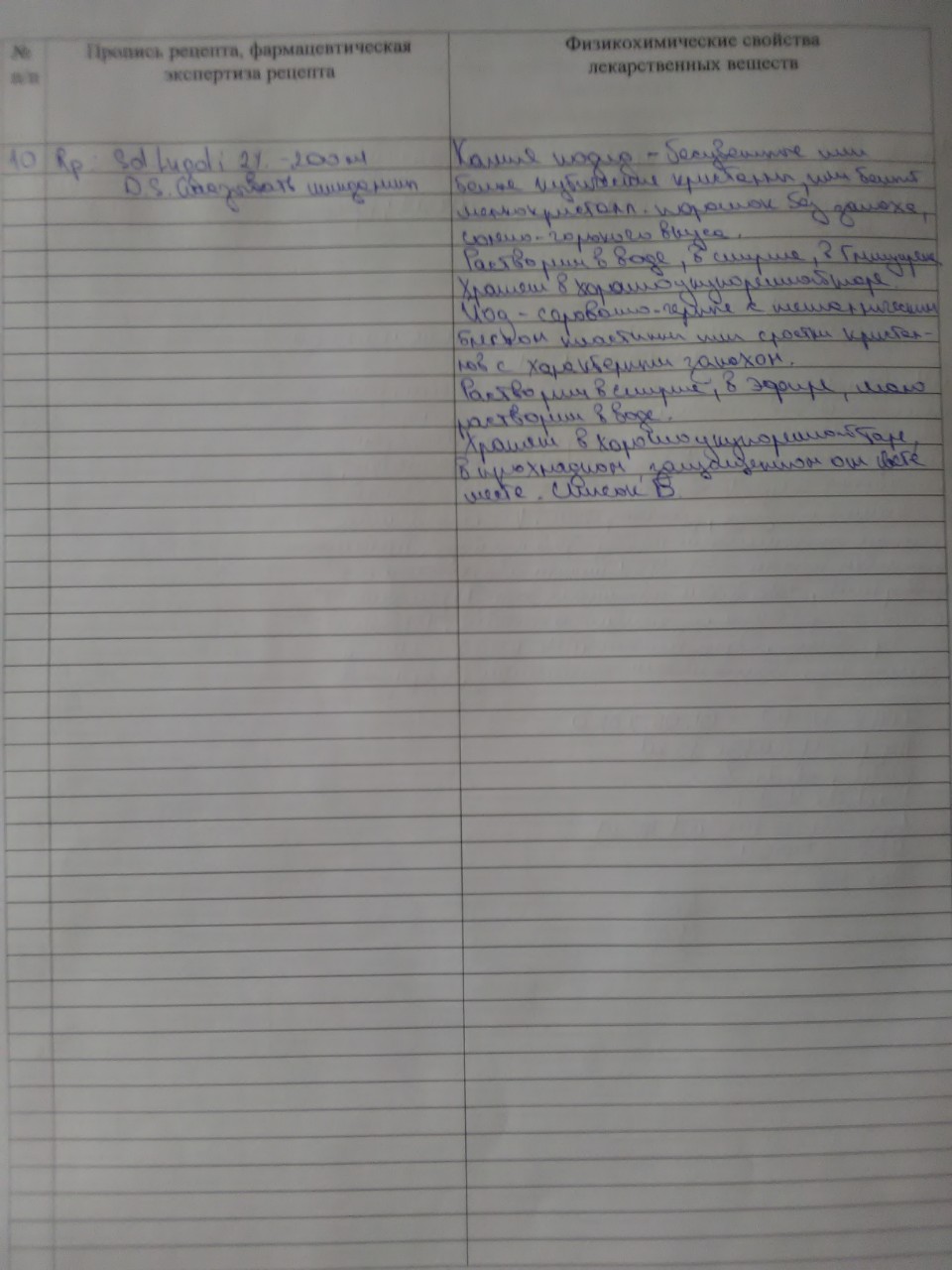 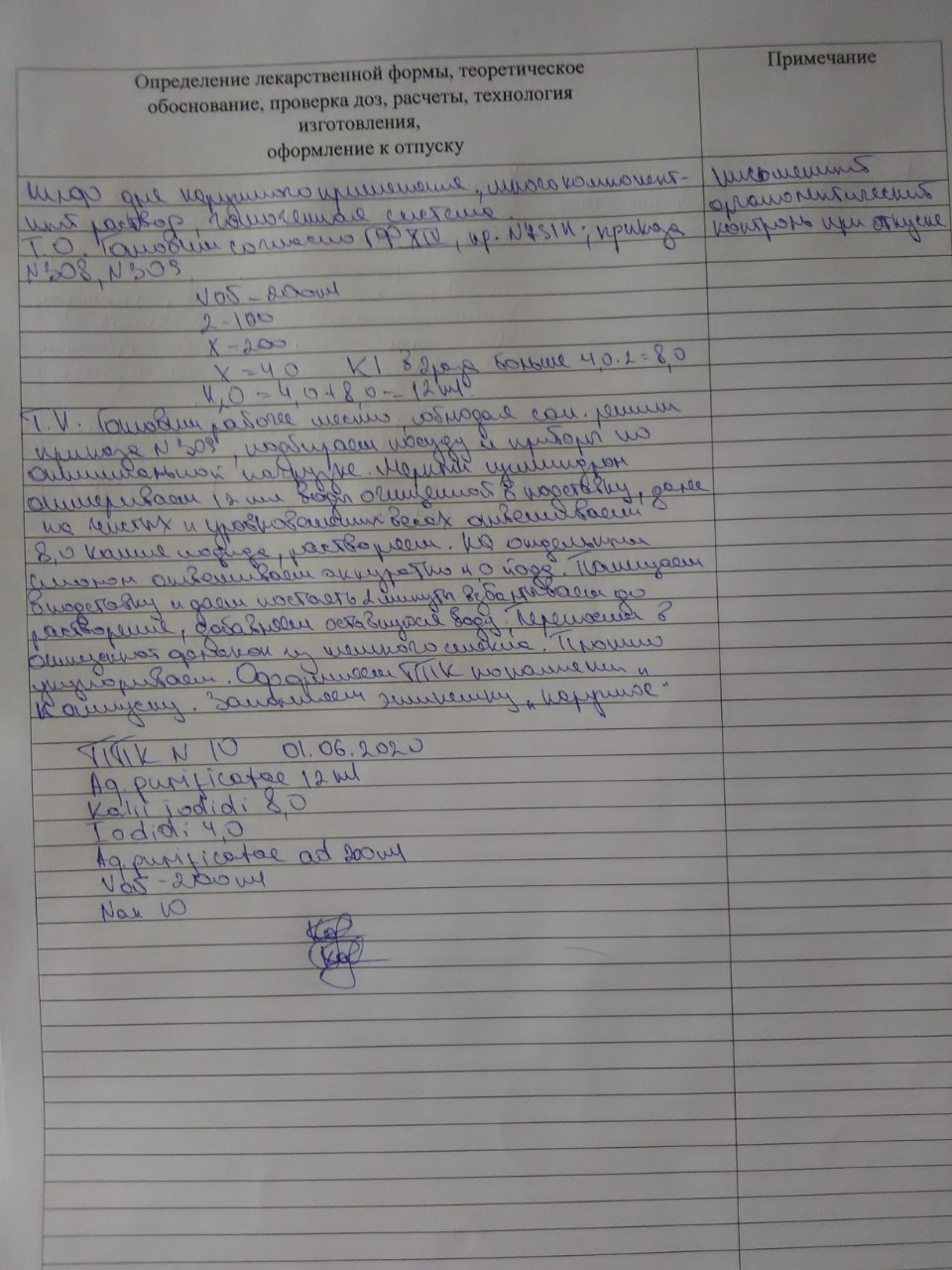 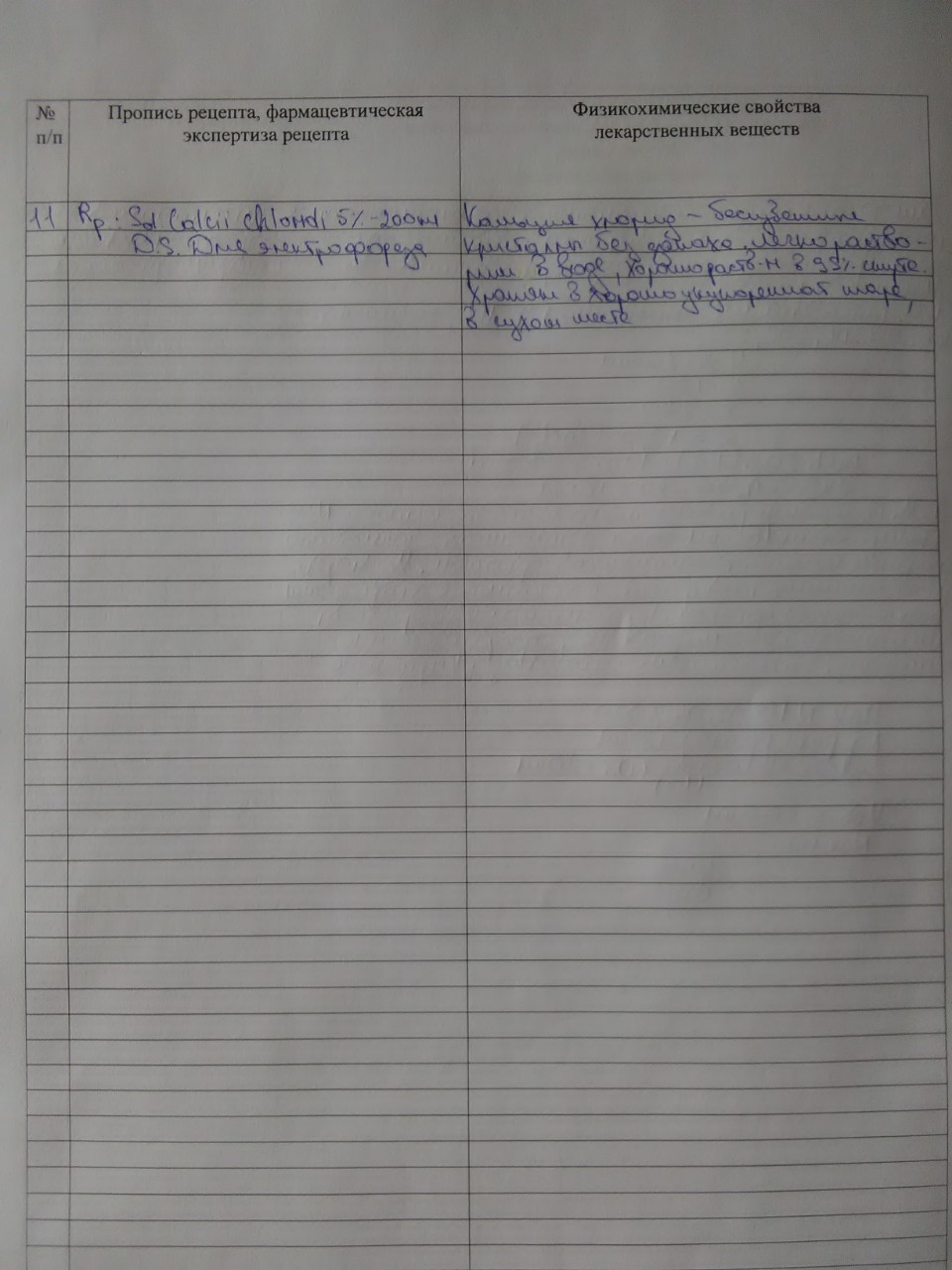 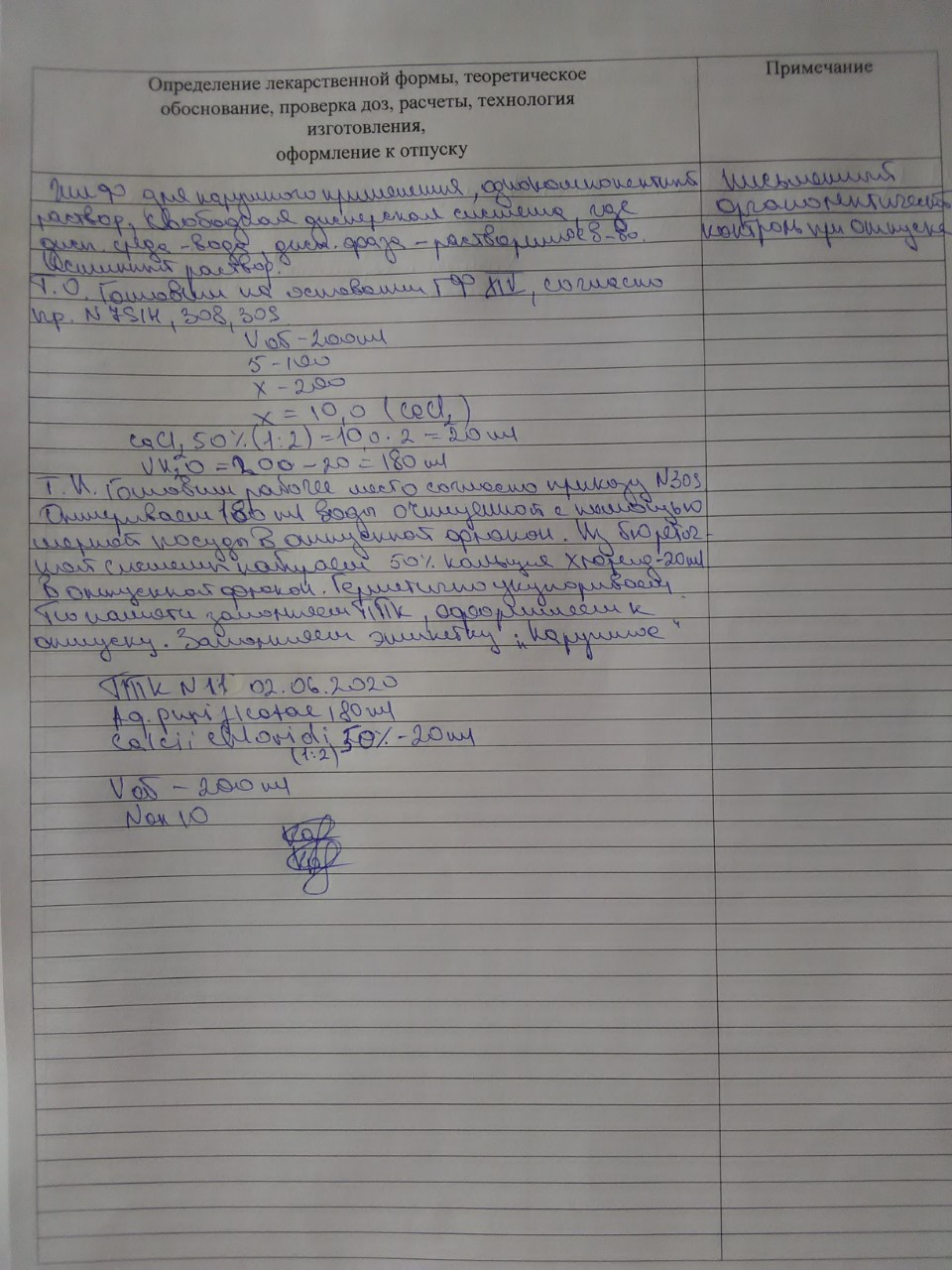 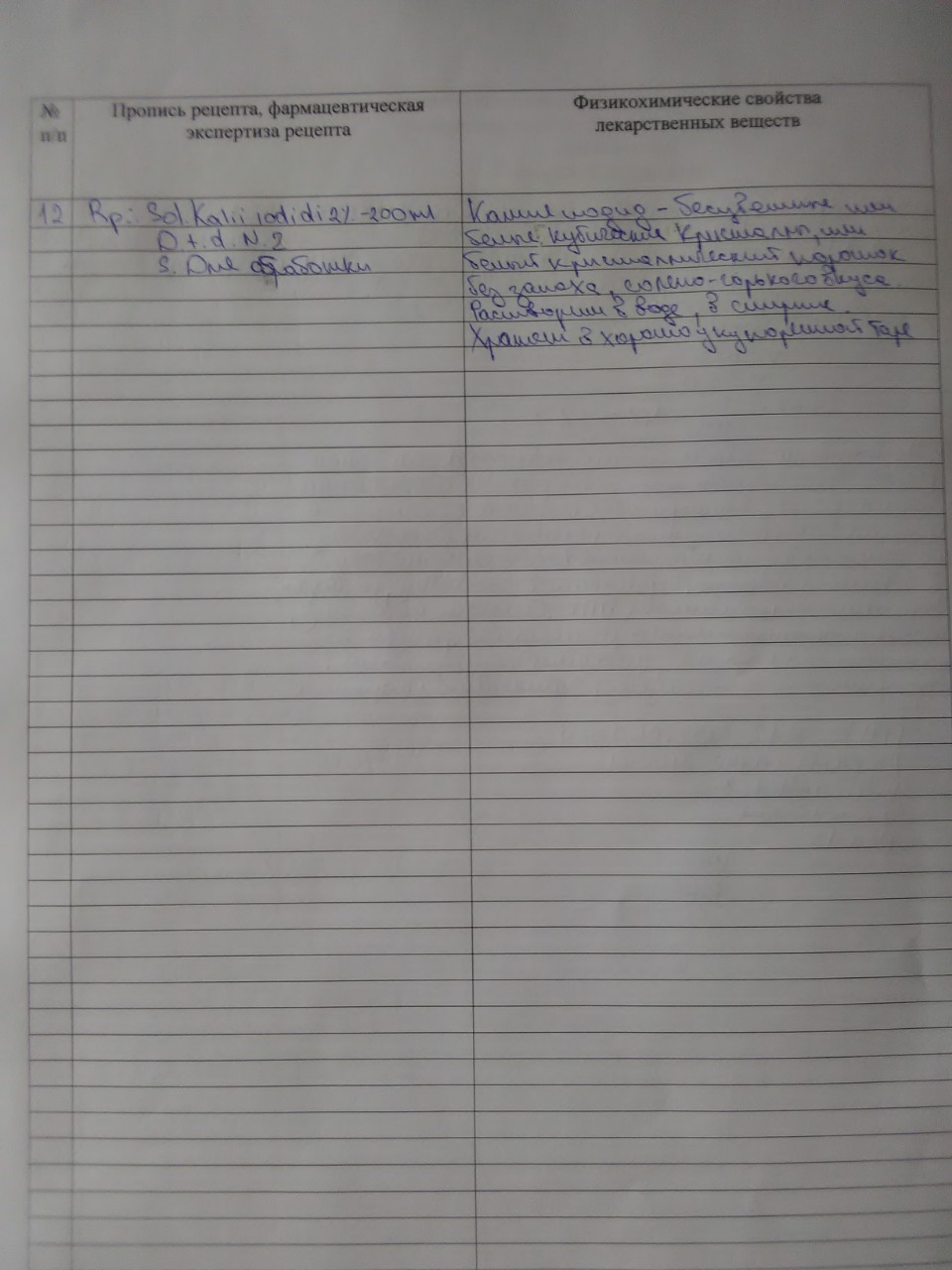 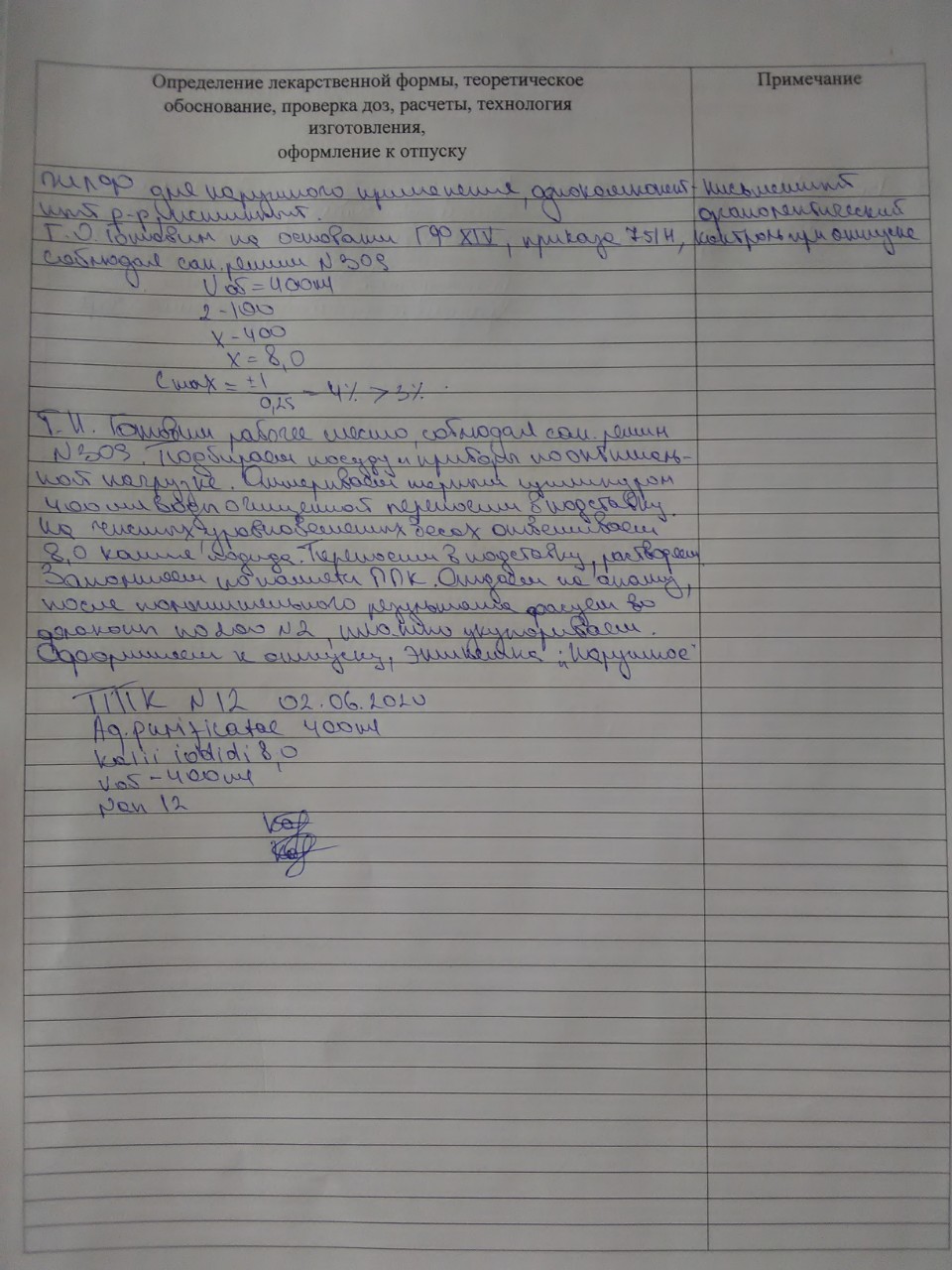 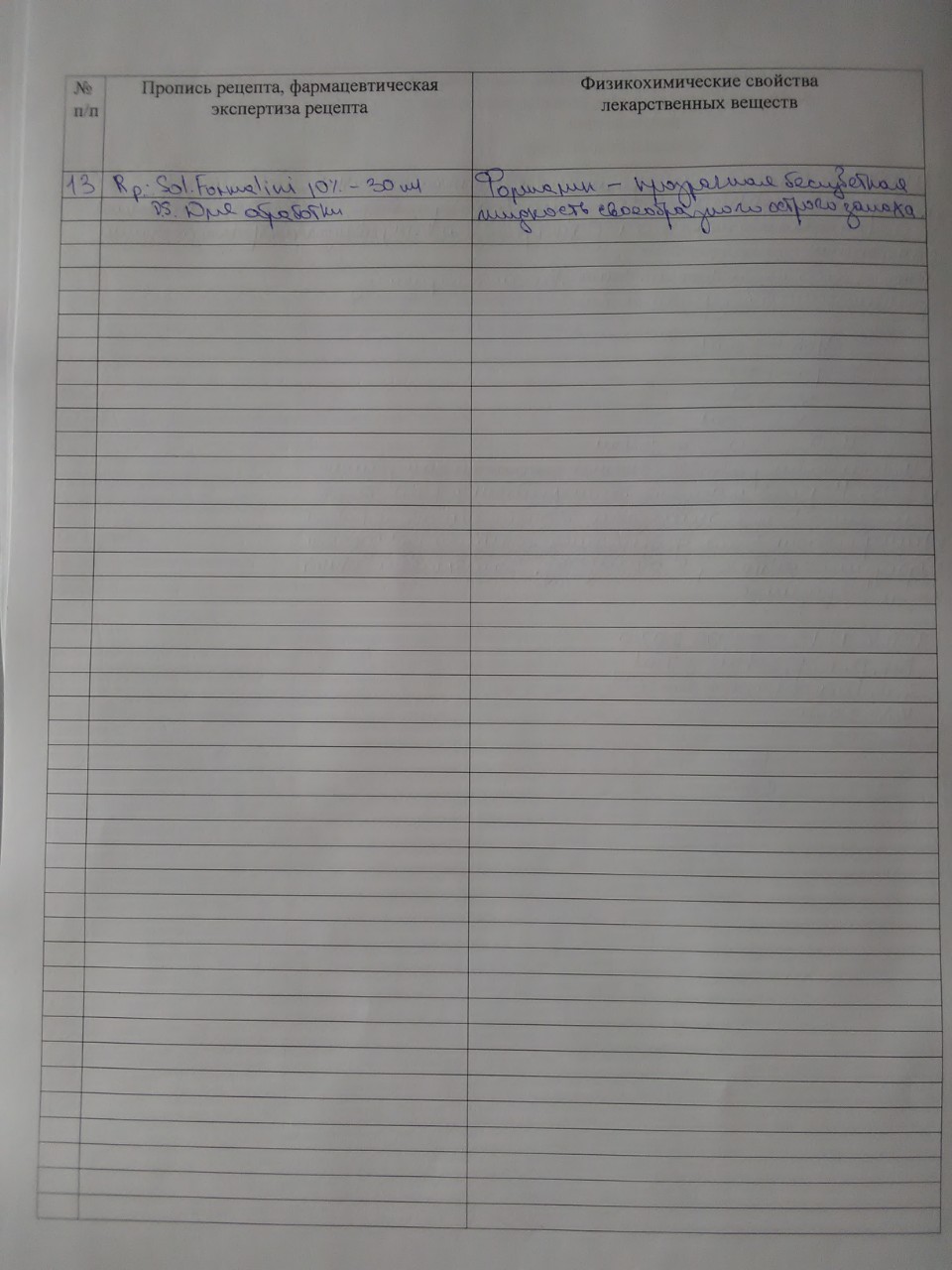 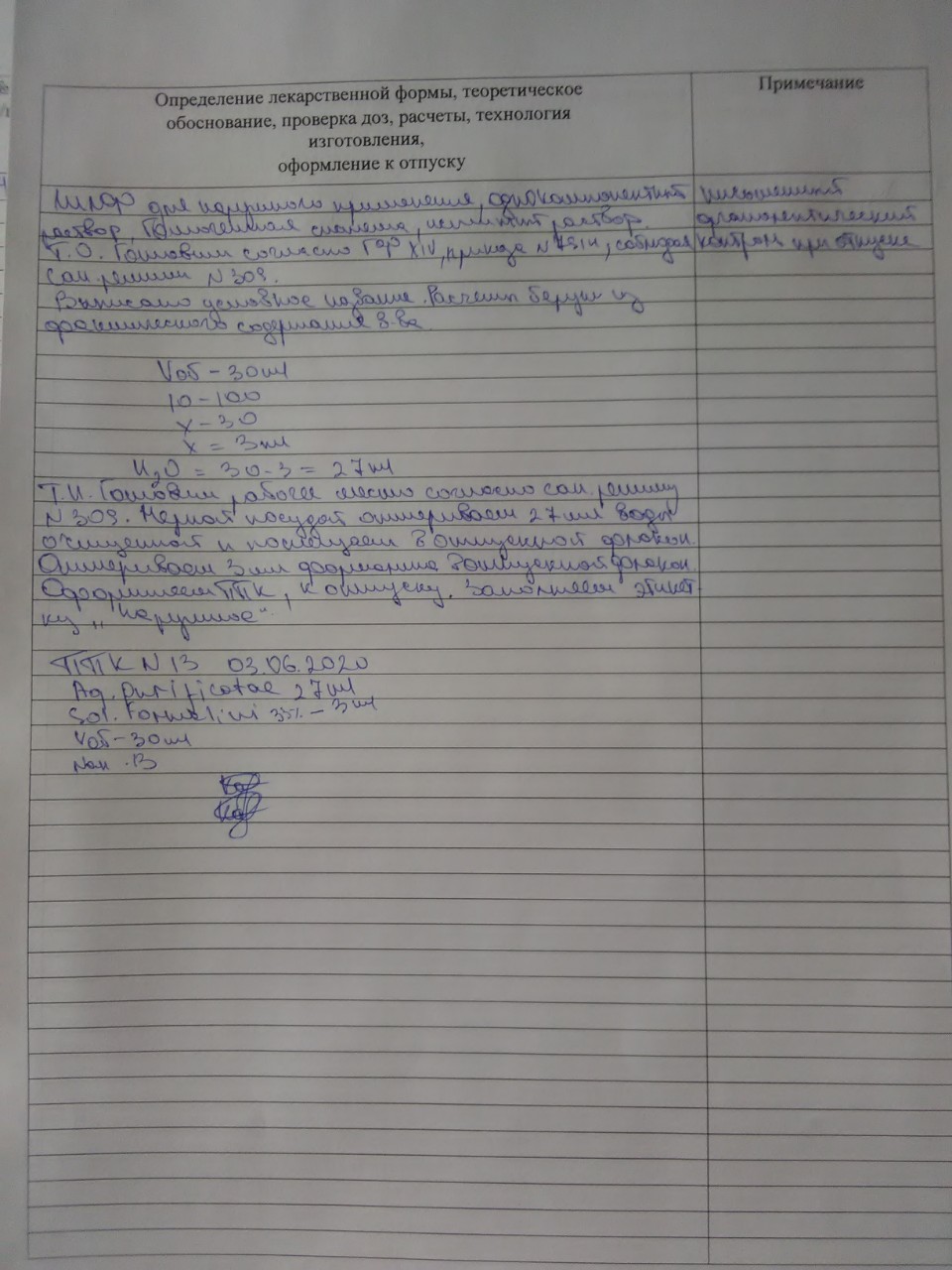 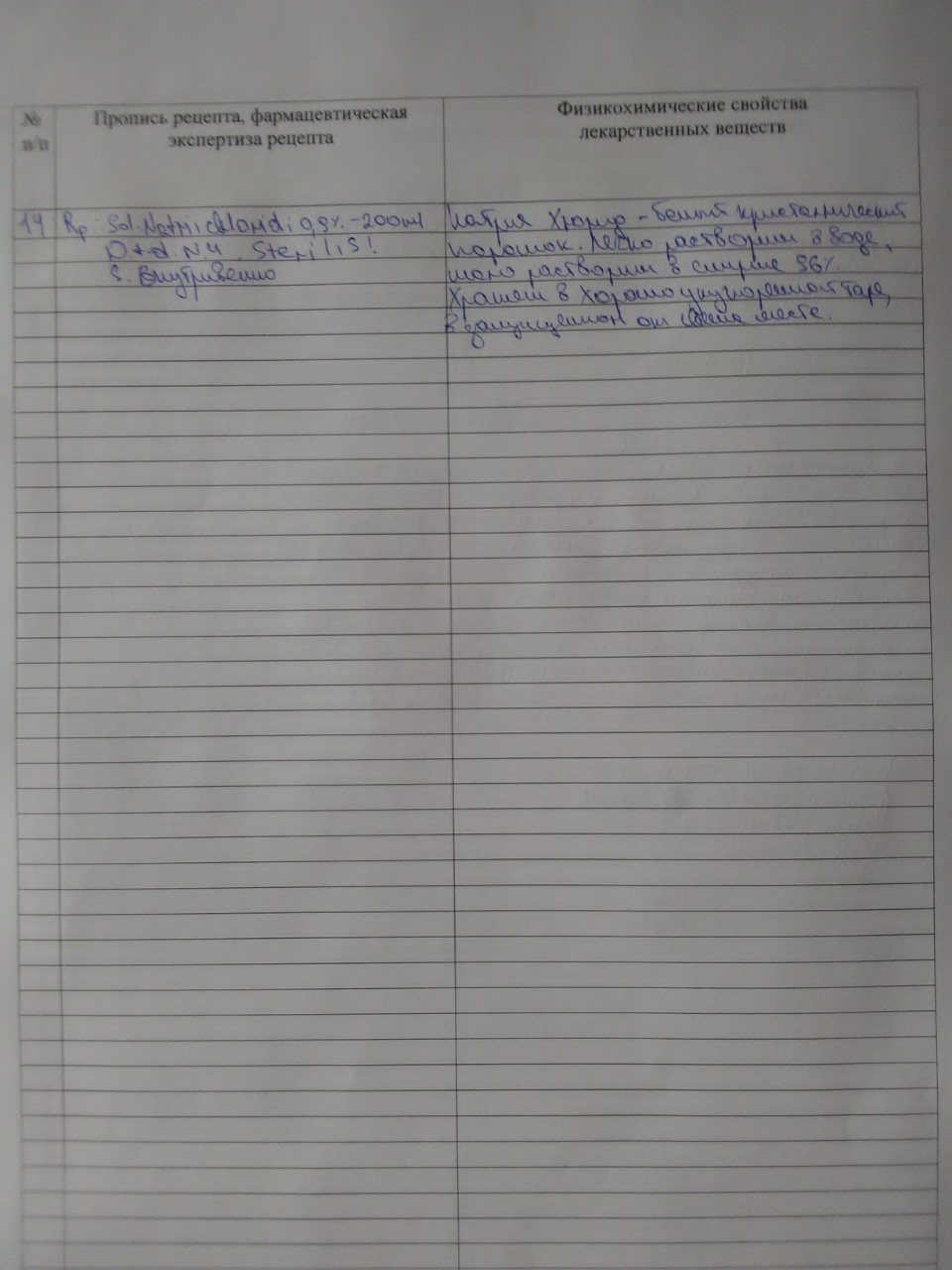 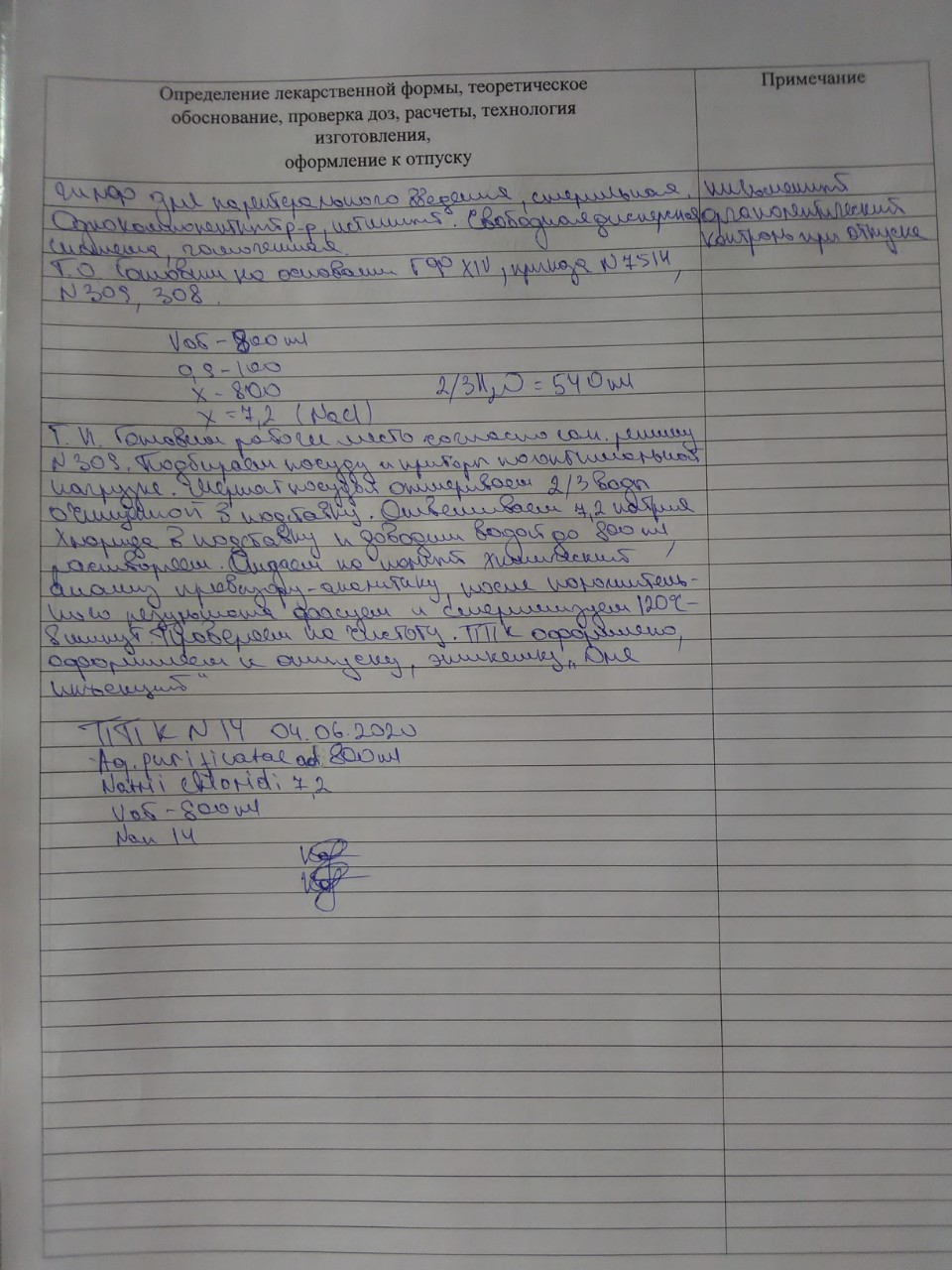 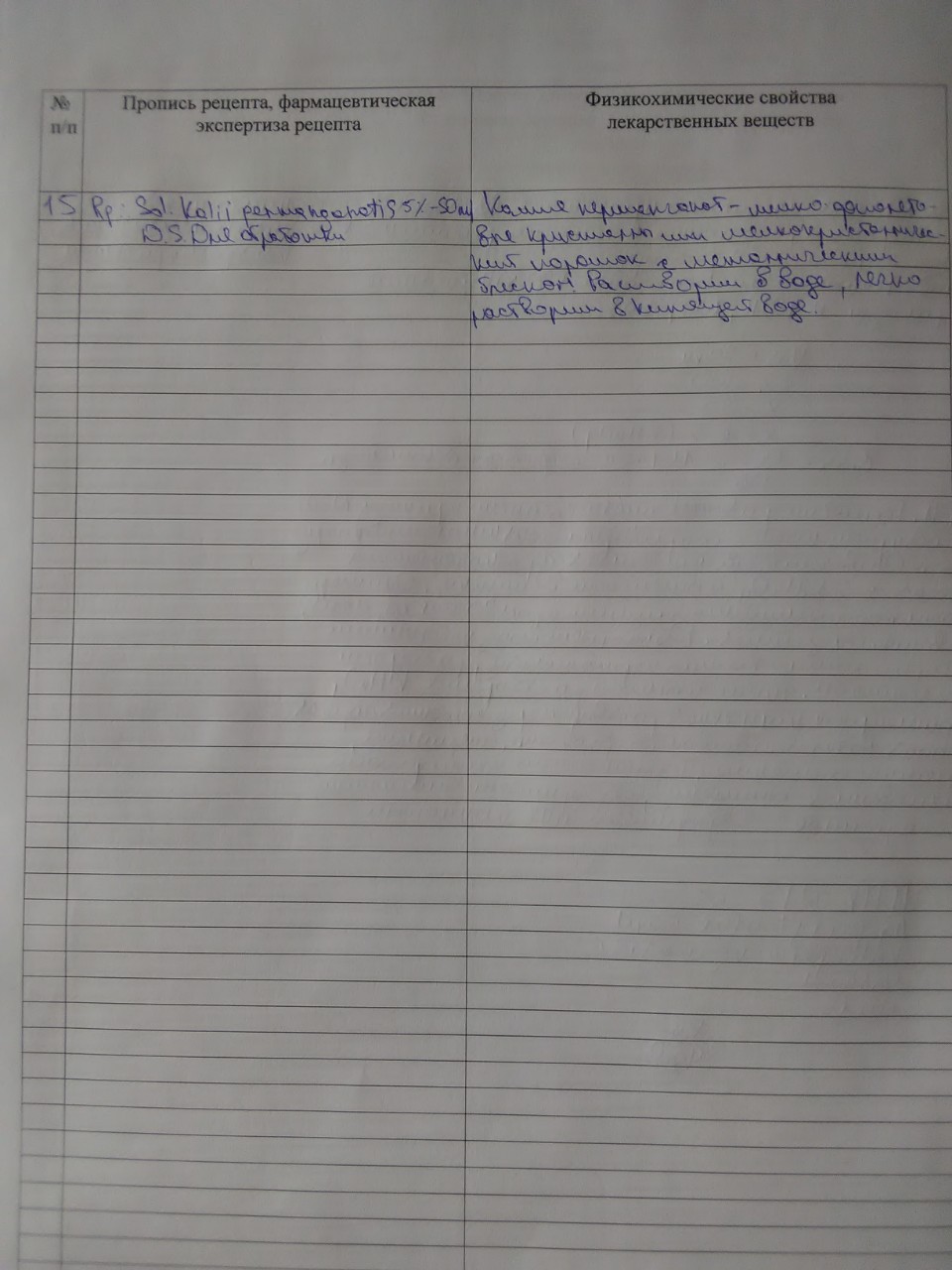 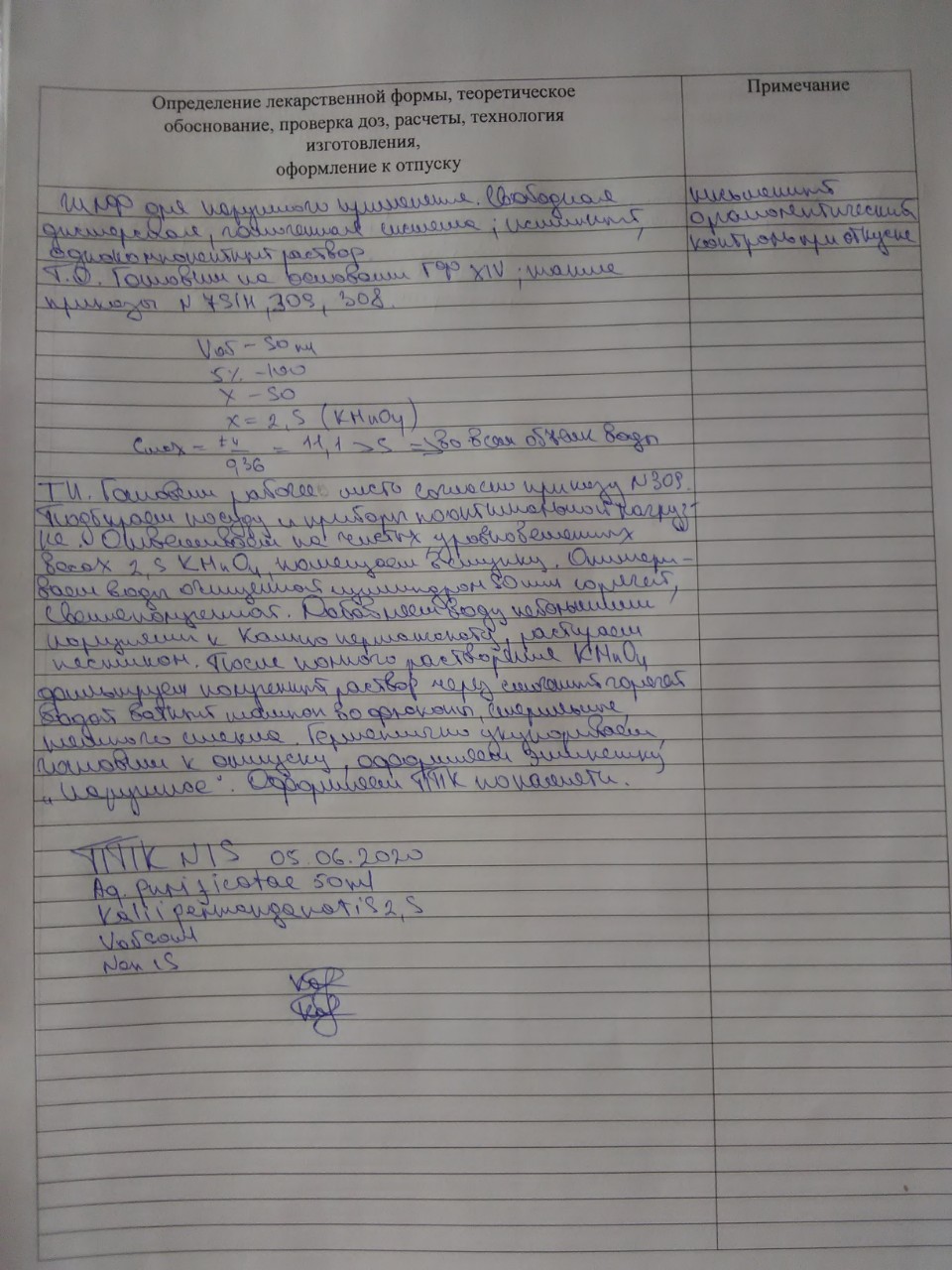 ОТЧЕТ ПО ПРОИЗВОДСТВЕННОЙ ПРАКТИКИ Ф.И.О. обучающегося Калиновой Кристины Евгеньевны Группа 303-11 Специальность 33.0.01 Фармация Проходившего производственную практику с 25 мая по 06 июня 2020г. На базе 									Города/района г.КрасноярскаЗа время прохождения мною выполнены следующие объемы работ: А. Цифровой отчет Б. Текстовой отчет Программа производственной практики выполнена в полном объеме.  За время прохождения практики закреплены знания: нормативно-правовая база по изготовлению лекарственных форм; порядок выписывания рецептов и требований; требования к производственной санитарии; физико-химические свойства лекарственных средств; правила изготовления твердых, жидких, мягких, стерильных и   асептических лекарственных форм; правила оформления лекарственных форм к отпуску. Отработаны практические умения: готовить твердые, жидкие, мягкие, стерильные, асептические;лекарственные формы и оформлять их к отпуску; пользоваться нормативной документацией. Приобретен практический опыт: Изготовление 	твердых, 	жидких, 	мягких, 	стерильных и асептически изготовленных лекарственных форм и оформление их к отпуску. Выполнена самостоятельная работа:изготовление 	твердых, 	жидких, стерильных и асептически изготовленных лекарственных форм и оформление их к отпуску;по заполнению дневника практики.Во время прохождения для меня были созданы все условия, для освоения тематического плана. Студент ____________            _____________________                 (подпись)                              (ФИО)	Общий/непосредственный руководитель практики _________   _____________________                                                                                    (подпись)               (ФИО)М.п.«_____» ________________ 20_____ г. ХАРАКТЕРИСТИКАКалинова Кристина ЕвгеньевнаФИОобучающийся (ая) на 3 курсе по специальности 33.02.01 Фармацияуспешно прошел (ла) преддипломную практику по профессиональному модулю    ПМ 02. Изготовление лекарственных форм и проведение обязательных видов   внутриаптечного контроля МДК. 02.01. Технология изготовления лекарственных формв объеме 36 часов с «25» мая_2020_г.  по «06» _июня__2020_г.в организации 											наименование организации, юридический адресЗа время прохождения практики:«____»__________20__гПодпись непосредственного руководителя практики _______________/ФИО, должность
Подпись общего руководителя практики    _____________/ФИО, должность  
М. П. аптечной организацииАттестационный лист преддипломной практикиСтудент Калинова Кристина Евгеньевна Ф.И.О. Обучающийся на 3 курсе   по специальности 33.02.01 Фармацияпри прохождении производственной практики по МДК. 02.01 Технология изготовления лекарственных формПМ 02. Изготовление лекарственных форм и проведение обязательных видов внутриаптечного контроляс _25 мая_ 2020 г. по _06 июня 2020г.     в объеме _36_часовв организации 											По результатам преддипломной практики:освоил общие компетенции    ОК1, ОК2, ОК3, ОК4, ОК5, ОК6, ОК7, ОК8, ОК9, ОК10, ОК11, ОК12освоил профессиональные компетенции   ПК 1.2, ПК 1,6, ПК 2.1, ПК 2.2, ПК 2.4, ПК 2.5.не освоил компетенции: Дата «___»              2020г.            _______________ /_____________________                                                                                                           (Ф.И.О., подпись общего руководителя производственной практики от организации)МП организации Дата «___» ______ 2020 г.       _________________ /_____________________                                                                               методический руководитель  МП учебного отдела№ Наименование разделов и тем практики Наименование разделов и тем практики Всего часов 1Ознакомление со структурой производственной аптеки и организацией работы фармацевтаОзнакомление со структурой производственной аптеки и организацией работы фармацевта6 2 Изготовление твёрдых лекарственных форм. Оформление лекарственных форм к отпуску. Изготовление твёрдых лекарственных форм. Оформление лекарственных форм к отпуску. 6 3 Изготовление мягких лекарственных форм. Оформление лекарственных форм к отпуску.  Изготовление мягких лекарственных форм. Оформление лекарственных форм к отпуску.  18 4 Изготовление концентрированных растворов, внутриаптечных заготовок, их оформление.Изготовление концентрированных растворов, внутриаптечных заготовок, их оформление.6 5 Изготовление жидких лекарственных форм, оформление к отпускуИзготовление жидких лекарственных форм, оформление к отпуску18 6 Изготовление стерильных и асептически изготовленных лекарственных форм, оформление к отпуску. Изготовление стерильных и асептически изготовленных лекарственных форм, оформление к отпуску. 18 Итого Итого 72 Вид промежуточной аттестации Вид промежуточной аттестации дифференцированный зачетдифференцированный зачетДата Время начало работы Время окончания работы Оценка Подпись руководителя 25.05.208:0014:0026.05.208:0014:0027.05.208:0014:0028.05.208:0014:0029.05.208:0014:0001.06.208:0014:0002.06.208:0014:0003.06.208:0014:0004.06.208:0014:0005.06.208:0014:00№ приказа, год издания, наименование приказаКраткий конспект приказаПриказ от 21 октября 1997 г. N 309 «Об утверждении инструкции по санитарному режиму аптечных организаций (аптек)»Инструкция по санитарному режиму аптечных организаций (аптек)1. Общие положения2. Термины и определения3. Санитарные требования к помещениям и оборудованию аптек4. Санитарные требования к помещениям и оборудованию асептического блока5. Санитарное содержание помещений, оборудования, инвентаря6. Санитарно-гигиенические требования к персоналу аптек7. Санитарные требования к получению, транспортировке и хранению очищенной воды для инъекций8. Санитарные требования при изготовлении лекарственных средств в асептических условиях9. Санитарные требования при изготовлении нестерильных лекарственных форм10. Объекты микробиологического контроля в аптекахПриложенияМаксимальный перечень рабочих мест производственной аптекиМинимальный перечень рабочих мест производственной аптекиОсвещенность рабочих помещений, источники света, тип ламп в аптекахРасчетные температуры, кратности воздухообменов аптечных организаций (аптек)Подготовка персонала к работе в асептическом блоке. Правила поведенияОбработка рук персоналаПравила эксплуатации бактерицидных ламп (облучателей) *Средства и режимы дезинфекции различных объектов (термические)Средства и режимы дезинфекции различных объектов (химические)Обработка укупорочных средств и вспомогательного материалаОбработка аптечной посудыРежимы и методы стерилизации отдельных объектовТребования к микробиологической чистоте лекарственных средствПриказ Минздрава РФ от 21.10.1997 N 308 «Об утверждении инструкции по изготовлению в аптеках жидких лекарственных форм»Приложение 1. Инструкция по изготовлению в аптеках жидких лекарственных формПриложение 1. Значения плотности некоторых жидких лекарственных средствПриложение 2. Соотношение между плотностью и концентрацией водорода перекиси в раствореПриложение 3. Перечень стандартных спиртовых растворов, разрешенных к изготовлению в аптеке в соответствии с действующей нормативной документациейПриложение 4. Список концентрированных растворов и жидких лекарственных средств, рекомендуемых для отмеривания из бюретокПриложение 5. Список растворов и жидких лекарственных средств, рекомендуемых для отмеривания из аптечных пипетокПриложение 6. Список концентрированных растворов, рекомендуемых для изготовления глазных капельПриложение 7. Данные для изготовления 1 л концентрированного раствора некоторых лекарственных веществПриложение 8. Содержание спирта в некоторых жидких лекарственных средствахПриложение 9. Коэффициенты увеличения объема (КУО)Приложение 10. Количества воды очищенной и спирта этилового концентрации 96,1 - 96,9 % в граммах (г), которые необходимо смешать при 20 С, чтобы получить 1000 г этилового спирта концентрации: 30, 40, 50, 60, 70, 80, 90, 95, 96 %Приложение 11. Количества воды очищенной и спирта этилового концентрации 95,1 - 96,5 % в миллилитрах (мл), которое необходимо смешать при 20 С, чтобы получить 1000 мл спирта концентрации: 30, 40, 50, 60, 70,00,90,95 %Приложение 13. Коэффициенты водопоглощения лекарственного растительного сырьяПриложение 14. Особенности изготовления некоторых жидких препаратовПриложение 15. Изготовление эмульсии бензилбезоатаПриказ Минздравсоцразвития РФ от 23.08.2010 N 706н (ред. от 28.12.2010) "Об утверждении Правил хранения лекарственных средств"Правила хранения лекарственных средствI. Общие положенияII. Общие требования к устройству и эксплуатации помещений хранения лекарственных средствIII. Общие требования к помещениям для хранения лекарственных средств и организации их храненияIV. Требования к помещениям для хранения огнеопасных и взрывоопасных лекарственных средств и организации их храненияV. Особенности организации хранения лекарственных средств в складских помещенияхVI. Особенности хранения отдельных групп лекарственных средств в зависимости от физических и физико-химических свойств, воздействия на них различных факторов внешней средыХранение лекарственных средств, требующих защиты от действия светаХранение лекарственных средств, требующих защиты от действия светаХранение лекарственных средств, требующих защиты от воздействия влагиХранение лекарственных средств, требующих защиты от улетучивания и высыханияХранение лекарственных средств, требующих защиты от воздействия повышенной температурыХранение лекарственных средств, требующих защиты от воздействия пониженной температурыХранение лекарственных средств, требующих защиты от воздействия газов, содержащихся в окружающей средеХранение пахучих и красящих лекарственных средствХранение дезинфицирующих лекарственных средствХранение лекарственных препаратов для медицинского примененияХранение лекарственного растительного сырьяХранение медицинских пиявокХранение огнеопасных лекарственных средствХранение взрывоопасных лекарственных средствХранение наркотических и психотропных лекарственных средствХранение сильнодействующих и ядовитых лекарственных средств, лекарственных средств, подлежащих предметно-количественному учетуПриказ Минздрава РФ от 16.10.1997 N 305 "О нормах отклонений, допустимых при изготовлении лекарственных средств и фасовке промышленной продукции в аптеках"Инструкция по оценке качества лекарственных средств, изготовляемых в аптекахНормы отклонений, допустимые при изготовлении лекарственных форм (в том числе гомеопатических) в аптекахНормы отклонений, допустимые при фасовке промышленной продукции в аптекахПогрешности при измерении величины ph <*>Приказ Минздрава РФ от 16.07.1997 N 214 "О контроле качества лекарственных средств, изготовляемых в аптечных организациях (аптеках)"Инструкция по контролю качества лекарственных средств, изготовляемых в аптеках1. Общие положения2. Приемочный контроль3. Предупредительные мероприятия4. Письменный контроль5. Опросный контроль6. Органолептический контроль7. Физический контроль8. Химический контроль9. Особые требования к изготовлению и контролю качества стерильных растворов10. Контроль при отпускеПриложенияУсловия хранения и режим стерилизации лекарственных средств, изготовленных в аптеках
1. Стерильные растворы во флаконах и бутылках, герметично укупоренных резиновыми пробками под обкатку2. Лекарственные средства для новорожденных детей3. Мази4. Порошки5. Микстуры и растворы для внутреннего употребления6. Концентрированные растворы для изготовления жидких лекарственных средств7. Капли для носа и растворы для наружного применения8. Полуфабрикаты для изготовления наружных жидкостей, капель для носа, порошков и мазей9. Гомеопатические гранулыПриказ Минздрава России от 26.10.2015 N 751н "Об утверждении правил изготовления и отпуска лекарственных препаратов для медицинского применения аптечными организациями, индивидуальными предпринимателями, имеющими лицензию на фармацевтическую деятельность"Правила изготовления и отпуска лекарственных препаратов для медицинского применения аптечными организациями…I. Общие положенияII. Особенности изготовления твердых лекарственных формIII. Особенности изготовления жидких лекарственных формIV. Особенности изготовления мазейV. Особенности изготовления суппозиториевVI. Особенности изготовления лекарственных форм в асептических условияхVII. Контроль качества лекарственных препаратовVIII. Правила отпуска изготовленных лекарственных препаратовПриказ Минздрава России от 14.01.2019 N 4н "Об утверждении порядка назначения лекарственных препаратов, форм рецептурных бланков на лекарственные препараты, порядка оформления указанных бланков, их учета и хранения" (Зарегистрировано в Минюсте России 26.03.2019 N 54173)Приложение 1. Порядок назначения лекарственных препаратовI. Общие положенияII. Назначение лекарственных препаратов при оказании медицинской помощи в стационарных условияхIII. Назначение лекарственных препаратов при оказании первичной медико-санитарной помощи, скорой медицинской помощи и паллиативной медицинской помощиIV. Назначение лекарственных препаратов гражданам, имеющим право на бесплатное получение лекарственных препаратов или получение лекарственных препаратов со скидкой, при оказании первичной медико-санитарной помощиПриложение 2. Форма рецептурного бланка N 107-1/уФорма рецептурного бланка N 148-1/у-88Форма рецептурного бланка N 148-1/у-04 (л)Приложение 3. Порядок оформления рецептурных бланков на лекарственные препараты, их учета и храненияI. Оформление рецепта на бумажном носителеII. Оформление рецепта в форме электронного документаIII. Учет рецептурных бланковIV. Хранение рецептурных бланковФедеральный закон от 12.04.2010 N 61-ФЗ "Об обращении лекарственных средств"Общие положения Полномочия федеральных органов исполнительной власти, органов исполнительной власти субъектов РФ при обращении лекарственных средств Государственная фармакопея Государственный контроль при обращении лекарственных средств Разработка, доклинические исследования лекарственных средств, а также клинические исследования лекарственных препаратов для ветеринарного применения Осуществление государственной регистрации лекарственных препаратов Клинические исследования лекарственных препаратов для медицинского применения, договор об их проведении, права пациентов, участвующих в этих исследованиях Производство и маркировка лекарственных средств Ввоз лекарственных средств в Российскую Федерацию и вывоз лекарственных средств из Российской ФедерацииФармацевтическая деятельность Уничтожение лекарственных средств Государственное регулирование цен на лекарственные препараты для медицинского применения Мониторинг эффективности и безопасности лекарственных препаратов, находящихся в обращении в Российской Федерации Информация о лекарственных препаратах. Система мониторинга движения лекарственных препаратов для медицинского примененияОграничения, налагаемые на организации, осуществляющие деятельность по обращению лекарственных средствОтветственность за нарушение законодательства РФ при обращении лекарственных средств и возмещение вреда, причиненного здоровью граждан вследствие применения лекарственных препаратов Заключительные положенияГосударственная Фармакопея Российской Федерации (ГФ РФ) XIV издания утверждена приказом Министерства здравоохранения Российской Федерации от 31 октября 2018 г. № 749 «Об утверждении общих фармакопейных статей и фармакопейных статей и признании утратившими силу некоторых приказов Минздравмедпрома России, Минздравсоцразвития России и Минздрава России»В XIV издание ГФ РФ вошли 319 общих фармакопейных статей (ОФС) и 661 фармакопейная статья (ФС). Впервые введены 72 ОФС, среди которых 5 ОФС регламентируют общие положения, 16 описывают методы анализа, 18 – лекарственные формы, 1 – методы  определения фармацевтико-технологических показателей лекарственных форм, 1 – метод анализа лекарственного растительного сырья и фармацевтических субстанций растительного происхождения, 21 – группы биологических лекарственных средств и методы их анализа (включая лекарственные препараты, полученные из крови и плазмы крови человека), 1 – генотерапевтические лекарственные препараты, 3 – лекарственное сырье различного происхождения, используемое в гомеопатической практике, и 6 – лекарственные формы, в которых применяются гомеопатические лекарственные препараты.Приказ Минздрава РФ от 11.07.2017 N 403Н"Об утверждении правил отпуска лекарственных препаратов для медицинского применения, в том числе иммунобиологических лекарственных препаратов, аптечными организациями, индивидуальными предпринимателями, имеющими лицензию на фармацевтическую деятельность"Правила отпуска лекарственных препаратов для медицинского применения, в том числе иммунобиологических лекарственных…I. Общие требования к отпуску лекарственных препаратов для медицинского примененияII. Требования к отпуску наркотических и психотропных лекарственных препаратов, лекарственных препаратов, обладающих анаболической активностью, иных лекарственных препаратов, подлежащих предметно-количественному учетуIII. Требования к отпуску лекарственных препаратов по требованиям-накладным медицинских организаций, индивидуальных предпринимателей, имеющих лицензию на медицинскую деятельность№ Виды работ Количество 1 Изготовление твёрдых лекарственных форм. Оформление лекарственных форм к отпуску.12Изготовление мягких лекарственных форм. Оформление лекарственных форм к отпуску03 Изготовление концентрированных растворов, внутриаптечных заготовок, их оформление. 54 Изготовление жидких лекарственных форм, оформление к отпуску 105 Изготовление стерильных и асептически изготовленных лекарственных форм, оформление к отпуску. 1№ ОК/ПККритерии оценки Баллы (0-2)ОК 1.Демонстрирует заинтересованность профессией, исполняет трудовую дисциплинуОК 2.Регулярно ведет дневника и выполняет всех виды работ, предусмотренные программой практики.ОК  3.Умеет изготавливать различные лекарственные формы, согласно требованиям ГФ РФ, Приказам МЗ РФ ОК  4.Умеет пользоваться нормативной документацией, Государственной Фармакопеей РФОК 6.Проявляет корректность и уважение, умеет эффективно общаться к сотрудникам аптеки, руководством.ОК 7.Ответственно и правильно выполняет порученные задания. ОК 9.Владеет современными технологиями изготовления различных лекарственных форм.ОК 10.Демонстрирует уважительное отношение к представителям различных социальных, культурных и религиозных общностей.ОК 11.Демонстрирует умение брать на себя нравственные обязательства по отношению к природе, обществу и человеку. ОК 12Соблюдает правила работы с ядовитыми, резко пахнущими и концентрированными фармакопейными препаратами.ПК 1.2Оформляет лекарственные формы к отпуску в соответствии с действующими требованиями.ПК 2.1Изготавливает лекарственные формы по рецептам и требованиям учреждений здравоохранения в соответствии с действующими требованиями.  ПК 2.2Изготавливает внутриаптечную заготовку и фасует лекарственные средства для последующей реализации.ПК 2.4ПК 1.6Соблюдает  правила санитарно-гигиенического режима, охраны труда, техники безопасности и противопожарной безопасности.ПК 2.5Правильно оформляет документы первичного учетаОценка:                                                                                    Итого баллов№ п/пЭтапы  аттестации производственной практикиОценка Оценка общего руководителя  производственной практикиДневник практикиДифференцированный зачетИтоговая оценка по производственной практике